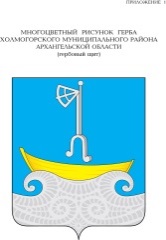 АДМИНИСТРАЦИЯ ХОЛМОГОРСКОГО МУНИЦИПАЛЬНОГО ОКРУГА АРХАНГЕЛЬСКОЙ ОБЛАСТИП О С Т А Н О В Л Е Н И Еот 09 января 2023 года. № 22с. Холмогоры(в редакции постановления от 06.02.2023г. № 85, от 09.06.2023г. № 226, от 17.07.2023г. № 245, от 11.08.2023г. № 273, от 30.08.2023г. № 284, 02.11.2023г. № 331, от 20.11.2023г. № 351, от 06.02.2024г. № 20, от 04.03.2024г. № 42)Об утверждении муниципальной программы «Благоустройство территории и охрана окружающей среды в Холмогорском муниципальном округе Архангельской области»Руководствуясь Бюджетным кодексом Российской Федерации, статьей 15 Федерального закона от 06 октября 2003 года № 131-ФЗ «Об общих принципах организации местного самоуправления в Российской Федерации», постановлением администрации Холмогорского муниципального округа Архангельской области от 16 декабря 2022 года № 3 «Об утверждении Порядка разработки, реализации и оценки эффективности муниципальных программ Холмогорского муниципального округа Архангельской области», администрация Холмогорского муниципального округа Архангельской области  п о с т а н о в л я е т :1.	Утвердить прилагаемую муниципальную программу «Благоустройство территории и охрана окружающей среды в Холмогорском муниципальном округе Архангельской области».2.	Настоящее постановление вступает в силу со дня его официального опубликования в газете «Холмогорский вестник» и применяется с 1 января 2023 года.Временно исполняющий обязанности главы Холмогорского муниципального округа Архангельской области  				                  В.В. ДиановУТВЕРЖДЕНАпостановлением администрацииХолмогорского муниципального округа  Архангельской областиот 09 января 2023  г. № 22 (в редакции постановления от 06.02.2023г. № 85, от 09.06.2023г. № 226, от 17.07.2023г. № 245, от 11.08.2023г. № 273, от 30.08.2023г. № 284, 02.11.2023г. № 331, от 20.11.2023г. № 351, от 06.02.2024г. № 20, от 04.03.2024г. № 42)МУНИЦИПАЛЬНАЯ ПРОГРАММА «Благоустройство территории и охрана окружающей среды в Холмогорском муниципальном округе Архангельской области»ПАСПОРТ муниципальной программы «Благоустройство территории                и охрана окружающей среды в Холмогорском муниципальном округе Архангельской области»I. Приоритеты деятельности в сфере реализации муниципальной программыОсновным направлением муниципальной политики в сфере благоустройства является выработка мер и реализация приоритетных мероприятий, направленных на значительное повышение условий комфортности на территории Холмогорского муниципального округа, создание привлекательной атмосферы для жителей, а также привлечение населения к принятию решений и созданию проектов по повышению благоустройства общественных и дворовых территорий. Право граждан на благоприятную окружающую среду закреплено в основном законе государства – Конституции Российской Федерации. Приоритеты и цели муниципальной политики в сфере благоустройства определены в соответствии с Градостроительным кодексом Российской Федерации, Жилищным кодексом Российской Федерации, Земельным кодексом Российской Федерации, Федеральным законом от 06.10.2003 № 131-ФЗ «Об общих принципах организации местного самоуправления в Российской Федерации», Государственной программой Архангельской области «Совершенствование государственного управления и местного самоуправления, развитие институтов гражданского общества в Архангельской области». В соответствии с указанными правовыми актами основными приоритетами реализации программы являются: 1) повышение уровня благоустройства территорий округа; 2) обеспечение проведения мероприятий по благоустройству дворовых и общественных территорий с учетом необходимости обеспечения физической, пространственной и информационной доступности зданий, сооружений, дворовых и общественных территорий для инвалидов и других маломобильных групп населения; 3) повышение уровня вовлеченности заинтересованных лиц в реализацию мероприятий по благоустройству территории округа, 4) обеспечение создания, содержания и развития объектов благоустройства на территории округа, включая объекты, находящиеся в частной собственности и прилегающие к ним территории.II. Характеристика сферы реализации муниципальной программыБлагоустройство территорий округа - важнейшая составная часть его развития и одна из приоритетных задач органов местного самоуправления. Повышение уровня качества среды проживания и временного нахождения, является необходимым условием стабилизации и подъема экономики и повышения уровня жизни населения округа. Холмогорский муниципальный округ включает в себя 424 населенных пункта. Населенные пункты удалены друг от друга. В последние годы проводилась целенаправленная работа по благоустройству и социальному развитию населённых пунктов. В то же время в вопросах благоустройства территории округа имеется ряд проблем. Имеющиеся объекты благоустройства, расположенные на территории округа, не обеспечивают растущие потребности и не удовлетворяют современным требованиям, предъявляемым к качеству среды проживания и временного пребывания, а уровень их износа продолжает увеличиваться. Существующие финансово - экономические механизмы, обеспечивающие восстановление и ремонт имеющихся объектов благоустройства и инфраструктуры и строительство новых, недостаточно эффективны. Необходимость обеспечения надлежащего содержания и улучшения состояния объектов благоустройства является одним из основных элементов развития территории округа. Благоустройство территории округа, включает обеспечение мер, направленных на создание здоровых и удобных условий проживания населения, формирование благоприятной среды жизнедеятельности граждан, включает ряд мероприятий по улучшению санитарно-гигиенических условий жизни, оздоровлению городской среды при помощи озеленения территории за счет устройства цветников, газонов, установки малых архитектурных форм. Проблемой благоустройства территории округа является негативное отношение жителей к элементам благоустройства, низком уровне культуры поведения жителей поселения на улицах и во дворах, небрежном отношении к элементам благоустройства. Поддержание высокого уровня благоустройства напрямую зависит и от самих граждан, от степени их сознательности, желания и возможности помогать органам местного самоуправления. Для улучшения и поддержания зеленых насаждений, устранения аварийной ситуации, придания зеленым насаждениям надлежащего декоративного облика требуется своевременное проведение работ по уходу за существующими насаждениями: вырезка поросли, декоративная обрезка, подсадка саженцев, разбивка клумб. Особое внимание следует уделять восстановлению зеленого фонда путем планомерной замены старых и аварийных насаждений, используя посадочный материал саженцев деревьев и декоративных кустарников.  В настоящее время на территории округа присутствует недостаточное количество урн для сбора мусора, что приводит к загрязненности территории. Согласно СапПиН 42-128-4690-88 на всех площадях и улицах, в садах, парках, на вокзалах, рынках, остановках городского транспорта и других местах должны быть выставлены в достаточном количестве урны. Расстояние между урнами определяется в зависимости от интенсивности использования магистрали (территории), но не более чем через 40 м на оживленных и 100 м - на малолюдных. Качественное освещение территории округа - необходимое условие его жизнедеятельности. Состояние наружного освещения территории округа в настоящее время требует значительного улучшения. Это вызвано тем, что физическое и моральное старение оборудования значительно опережает темпы его реконструкции и модернизации вследствие недостаточных объемов финансирования. В наружном освещении продолжают использоваться светильники, нормативный срок службы которых превышен, а их оптические системы не отвечают современным требованиям. Для решения проблем по благоустройству территории округа необходимо использовать программно-целевой метод. Комплексное решение проблемы окажет положительный эффект на санитарное состояние и улучшит внешний облик территории поселения, предотвратит угрозу жизни и безопасности граждан, будет способствовать повышению уровня их комфортного проживания.На территории  Холмогорского муниципального округа Архангельской области  ежегодно проводятся мероприятия: общие субботники по уборке территории поселков;благоустройство и озеленение территорий населенных пунктов, памятных и мемориальных мест; рейды по выявлению несанкционированных свалок и ликвидация этих мест; расчистка водоохранных зон водных объектов от твердых коммунальных отходов; ведется работа в учебных заведениях по экологическому образованию и воспитанию учащихся; размещается информация экологической направленности в СМИ и на стендах.Наиболее острыми проблемами в округе остаются следующие проблемы: отсутствие современного подхода к применению экологически корректных технологий обезвреживания отходов;необходимость использования всех возможностей для предотвращения образования отходов; отсутствие вторичного использования всех полезных фракций отходов, включая получение энергии; экологически правильное обезвреживание неутилизируемых фракций;отсутствие мест хранения, переработки и утилизации твердых бытовых отходов. Многие свалки на территории Холмогорского муниципального округа Архангельской области не соответствуют экологическим требованиям.Для решения озвученных проблем необходимо:повышение экономической и экологической эффективности процесса санитарной очистки на территории округа;выявление необходимого комплекса мероприятий и перспективное развитие системы организации деятельности с отходами производства и потребления на территории Холмогорского муниципального округа Архангельской области;создание и содержание системы сбора вторсырья;создание современного, отвечающего всем требованиям экологического законодательства, полигона твердых бытовых отходов.III. Механизм реализации муниципальной программыОтветственным исполнителем муниципальной программы является администрация Холмогорского муниципального округа Архангельской области, в лице отдела жилищно-коммунального хозяйства администрации Холмогорского муниципального округа Архангельской области                           (далее –отдел ЖКХ).Перечень мероприятий муниципальной программы приведен в приложении № 1 к муниципальной программе.Участниками деятельности по благоустройству могут выступать: а) представители органов местного самоуправления, которые формируют техническое задание, выбирают исполнителей и обеспечивают финансирование в пределах своих полномочий; б)    население округа, которое формирует запрос на благоустройство и принимает участие в оценке предлагаемых решений. В отдельных случаях жители округа участвуют в выполнении работ. Жители могут быть представлены общественными организациями и объединениями; в) хозяйствующие субъекты, осуществляющие деятельность на территории соответствующего округа, которые могут участвовать в формировании запроса на благоустройство, а также в финансировании мероприятий по благоустройству; г) представители профессионального сообщества, в том числе ландшафтные архитекторы, специалисты по благоустройству и озеленению, архитекторы и дизайнеры, разрабатывающие концепции и проекты благоустройства, рабочую документацию; д)   исполнители работ, специалисты по благоустройству и озеленению, в том числе возведению малых архитектурных форм; е) иные лица. Реализация мероприятия п.п. 1.1 перечня мероприятий (приложение № 1 к Программе) . В рамках мероприятий для поддержания чистоты и порядка запланирована уборка общественных территорий. В рамках мероприятий п.п. 1.2. перечня мероприятий (приложение № 1 к Программе) ежемесячно производится оплата электроэнергии, потребленной для уличного освещения.Мероприятия пункта 2.1. перечня мероприятий предусматривают устройство контейнерных площадок, приобретение контейнеров для накопления твердых коммунальных отходов, содержание мест накопления  твердых коммунальных отходов, мероприятия по ликвидации несанкционированных свалок. Администрация Холмогорского муниципального округа Архангельской области принимает участие в реализации национального проекта «Комплексная система обращения с ТКО», включенная в национальный проект «Экология».  По данным мероприятиям ответственный исполнитель отдел ЖКХ.Мероприятия Программы за счет средств муниципального бюджета будут реализованы с привлечением организаций, определяемых в соответствии с Федеральным Законом от 05.04.2013 № 44-ФЗ «О контрактной системе в сфере закупок товаров, работ, услуг для обеспечения государственных и муниципальных нужд».Объемы финансовых средств муниципальной программы являются прогнозными и подлежат ежегодному уточнению.IV. Ожидаемые результаты реализации муниципальной программыРеализация Программы позволит достичь следующих результатов:обеспечение территории Холмогорского муниципального округа Архангельской области местами (площадками) накопления твердых коммунальных отходов, также их содержание (содержание 80 контейнерных площадок);ликвидация крупных несанкционированных свалок на территории Холмогорского муниципального округа Архангельской области;установка 600 дополнительных светильников уличного освещения замена 300 светильников уличного освещения на энергосберегающие; установка не менее 20 урн; увеличение количества граждан, привлеченных к участию в проведении двухмесячника по благоустройству, субботников на 50 человек в год; уборка 80 старых деревьев; _______________ПРИЛОЖЕНИЕ № 1к  муниципальной программе«Благоустройство территории и охранаокружающей среды в Холмогорском муниципальном округе Архангельской области»ПЕРЕЧЕНЬ МЕРОПРИЯТИЙ муниципальной программы «Благоустройство территории и охрана окружающей среды в Холмогорском муниципальном округе Архангельской области»________________________ПРИЛОЖЕНИЕ № 2к муниципальной программе«Благоустройство территории и охранаокружающей средыв Холмогорском муниципальном  округе Архангельской области»ПЕРЕЧЕНЬ целевых показателей муниципальной программыПорядок расчета и источники информации о значенияхцелевых показателей муниципальной программы____________Наименование муниципальной программы«Благоустройство территории и охрана окружающей среды в Холмогорском муниципальном округе Архангельской области»Ответственный исполнитель муниципальной программыОтдел жилищно-коммунального хозяйства Холмогорского муниципального округа Архангельской области  Соисполнители муниципальной  программыТерриториальные органы администрации Холмогорского муниципального округа Архангельской области: Холмогорский территориальный отдел; Матигорский территориальный отдел; Емецкий территориальный отдел; Луковецкий территориальный отдел.Подрядчики, определяемые на конкурсной основе Участники муниципальной программыФизические и юридические лица, участвующие в мероприятиях по благоустройству территории Холмогорского муниципального округа Архангельской области Подпрограммы, в том числе ведомственные целевые программыНетЦели муниципальной программыУлучшение санитарного состояния и внешнего облика территории Холмогорского муниципального округа Архангельской области (далее - округа). Задачи муниципальной программы 1. Организация содержания объектов благоустройства территории округа. Повышение уровня вовлеченности заинтересованных граждан, организаций в реализацию мероприятий по благоустройству территории округа. 2. Развитие системы организации деятельности с отходами потребления на территории  Холмогорского муниципального округа Архангельской областиСроки и этапы реализации муниципальной программы2023 - 2026 годы. Программа реализуется в один этапЦелевые показатели эффективности реализации муниципальной программы1. Количество ликвидированных  несанкционированных свалок  2. Количество вновь созданных мест (площадок) для  сбора твердых коммунальных отходов3. Количество установленных контейнеров4. Доля благоустроенных территорий округа          Объемы и источники финансирования муниципальной программыобщий объем финансирования –              27841,89509 тыс. рублей, в том числе:                        
средства федерального бюджета – 0,0 тыс. рублей;                                     средства областного бюджета – 4122,12134 тыс. рублей;                                     
средства местного бюджета -                23719,77375 тыс. рублей;внебюджетные источники – 0,0 тыс. рублей;    иные источники – 0,0 тыс. рублей.Наименование мероприятияНаименование мероприятияОтветственный исполнитель, соисполнители, участникиОтветственный исполнитель, соисполнители, участникиИсточник финансированияИсточник финансированияОбъем финансирования, тыс. рублейОбъем финансирования, тыс. рублейОбъем финансирования, тыс. рублейОбъем финансирования, тыс. рублейОбъем финансирования, тыс. рублейОбъем финансирования, тыс. рублейОбъем финансирования, тыс. рублейОбъем финансирования, тыс. рублейОбъем финансирования, тыс. рублейПоказатели результата реализации мероприятия по годамПоказатели результата реализации мероприятия по годамСвязь с целевыми показателями программы (подпрограмм)Наименование мероприятияНаименование мероприятияОтветственный исполнитель, соисполнители, участникиОтветственный исполнитель, соисполнители, участникиИсточник финансированияИсточник финансированияОбъем финансирования, тыс. рублейОбъем финансирования, тыс. рублейОбъем финансирования, тыс. рублейОбъем финансирования, тыс. рублейОбъем финансирования, тыс. рублейОбъем финансирования, тыс. рублейОбъем финансирования, тыс. рублейОбъем финансирования, тыс. рублейОбъем финансирования, тыс. рублейПоказатели результата реализации мероприятия по годамПоказатели результата реализации мероприятия по годамСвязь с целевыми показателями программы (подпрограмм)Наименование мероприятияНаименование мероприятияОтветственный исполнитель, соисполнители, участникиОтветственный исполнитель, соисполнители, участникиИсточник финансированияИсточник финансированияОбъем финансирования, тыс. рублейОбъем финансирования, тыс. рублейОбъем финансирования, тыс. рублейОбъем финансирования, тыс. рублейОбъем финансирования, тыс. рублейОбъем финансирования, тыс. рублейОбъем финансирования, тыс. рублейОбъем финансирования, тыс. рублейОбъем финансирования, тыс. рублейПоказатели результата реализации мероприятия по годамПоказатели результата реализации мероприятия по годамСвязь с целевыми показателями программы (подпрограмм)Наименование мероприятияНаименование мероприятияОтветственный исполнитель, соисполнители, участникиОтветственный исполнитель, соисполнители, участникиИсточник финансированияИсточник финансированиявсеговсего2023 год2023 год2024 год2024 год2025 год2025 год2026 годПоказатели результата реализации мероприятия по годамПоказатели результата реализации мероприятия по годамСвязь с целевыми показателями программы (подпрограмм)1122334455667789910Цель муниципальной программы:  Улучшение санитарного состояния и внешнего облика территории Холмогорского муниципального округа Архангельской области.Цель муниципальной программы:  Улучшение санитарного состояния и внешнего облика территории Холмогорского муниципального округа Архангельской области.Цель муниципальной программы:  Улучшение санитарного состояния и внешнего облика территории Холмогорского муниципального округа Архангельской области.Цель муниципальной программы:  Улучшение санитарного состояния и внешнего облика территории Холмогорского муниципального округа Архангельской области.Цель муниципальной программы:  Улучшение санитарного состояния и внешнего облика территории Холмогорского муниципального округа Архангельской области.Цель муниципальной программы:  Улучшение санитарного состояния и внешнего облика территории Холмогорского муниципального округа Архангельской области.Цель муниципальной программы:  Улучшение санитарного состояния и внешнего облика территории Холмогорского муниципального округа Архангельской области.Цель муниципальной программы:  Улучшение санитарного состояния и внешнего облика территории Холмогорского муниципального округа Архангельской области.Цель муниципальной программы:  Улучшение санитарного состояния и внешнего облика территории Холмогорского муниципального округа Архангельской области.Цель муниципальной программы:  Улучшение санитарного состояния и внешнего облика территории Холмогорского муниципального округа Архангельской области.Цель муниципальной программы:  Улучшение санитарного состояния и внешнего облика территории Холмогорского муниципального округа Архангельской области.Цель муниципальной программы:  Улучшение санитарного состояния и внешнего облика территории Холмогорского муниципального округа Архангельской области.Цель муниципальной программы:  Улучшение санитарного состояния и внешнего облика территории Холмогорского муниципального округа Архангельской области.Цель муниципальной программы:  Улучшение санитарного состояния и внешнего облика территории Холмогорского муниципального округа Архангельской области.Цель муниципальной программы:  Улучшение санитарного состояния и внешнего облика территории Холмогорского муниципального округа Архангельской области.Цель муниципальной программы:  Улучшение санитарного состояния и внешнего облика территории Холмогорского муниципального округа Архангельской области.Цель муниципальной программы:  Улучшение санитарного состояния и внешнего облика территории Холмогорского муниципального округа Архангельской области.Цель муниципальной программы:  Улучшение санитарного состояния и внешнего облика территории Холмогорского муниципального округа Архангельской области.Задача 1   Организация содержания объектов благоустройства территории округа.  Повышение уровня вовлеченности заинтересованных граждан, организаций в реализацию мероприятий по благоустройству территории округа.Задача 1   Организация содержания объектов благоустройства территории округа.  Повышение уровня вовлеченности заинтересованных граждан, организаций в реализацию мероприятий по благоустройству территории округа.Задача 1   Организация содержания объектов благоустройства территории округа.  Повышение уровня вовлеченности заинтересованных граждан, организаций в реализацию мероприятий по благоустройству территории округа.Задача 1   Организация содержания объектов благоустройства территории округа.  Повышение уровня вовлеченности заинтересованных граждан, организаций в реализацию мероприятий по благоустройству территории округа.Задача 1   Организация содержания объектов благоустройства территории округа.  Повышение уровня вовлеченности заинтересованных граждан, организаций в реализацию мероприятий по благоустройству территории округа.Задача 1   Организация содержания объектов благоустройства территории округа.  Повышение уровня вовлеченности заинтересованных граждан, организаций в реализацию мероприятий по благоустройству территории округа.Задача 1   Организация содержания объектов благоустройства территории округа.  Повышение уровня вовлеченности заинтересованных граждан, организаций в реализацию мероприятий по благоустройству территории округа.Задача 1   Организация содержания объектов благоустройства территории округа.  Повышение уровня вовлеченности заинтересованных граждан, организаций в реализацию мероприятий по благоустройству территории округа.Задача 1   Организация содержания объектов благоустройства территории округа.  Повышение уровня вовлеченности заинтересованных граждан, организаций в реализацию мероприятий по благоустройству территории округа.Задача 1   Организация содержания объектов благоустройства территории округа.  Повышение уровня вовлеченности заинтересованных граждан, организаций в реализацию мероприятий по благоустройству территории округа.Задача 1   Организация содержания объектов благоустройства территории округа.  Повышение уровня вовлеченности заинтересованных граждан, организаций в реализацию мероприятий по благоустройству территории округа.Задача 1   Организация содержания объектов благоустройства территории округа.  Повышение уровня вовлеченности заинтересованных граждан, организаций в реализацию мероприятий по благоустройству территории округа.Задача 1   Организация содержания объектов благоустройства территории округа.  Повышение уровня вовлеченности заинтересованных граждан, организаций в реализацию мероприятий по благоустройству территории округа.Задача 1   Организация содержания объектов благоустройства территории округа.  Повышение уровня вовлеченности заинтересованных граждан, организаций в реализацию мероприятий по благоустройству территории округа.Задача 1   Организация содержания объектов благоустройства территории округа.  Повышение уровня вовлеченности заинтересованных граждан, организаций в реализацию мероприятий по благоустройству территории округа.Задача 1   Организация содержания объектов благоустройства территории округа.  Повышение уровня вовлеченности заинтересованных граждан, организаций в реализацию мероприятий по благоустройству территории округа.Задача 1   Организация содержания объектов благоустройства территории округа.  Повышение уровня вовлеченности заинтересованных граждан, организаций в реализацию мероприятий по благоустройству территории округа.Задача 1   Организация содержания объектов благоустройства территории округа.  Повышение уровня вовлеченности заинтересованных граждан, организаций в реализацию мероприятий по благоустройству территории округа.1.1.  Содержание общественных территорий1.1.  Содержание общественных территорийОтдел ЖКХ округа/Территориальные отделы администрации Холмогорского муниципального округа Архангельской области  Отдел ЖКХ округа/Территориальные отделы администрации Холмогорского муниципального округа Архангельской области  итогоитого1403,347781403,34778393,34778393,34778310,00000310,00000350,00000350,00000350,00000Поддержание эстетического состояния общественных территорий округа, круглогодичное обеспечение надлежащего содержания территорийПункт 1.1., Перечня целевых показателей муниципальной программы (Далее – Перечень) Пункт 1.1., Перечня целевых показателей муниципальной программы (Далее – Перечень) 1.1.  Содержание общественных территорий1.1.  Содержание общественных территорийОтдел ЖКХ округа/Территориальные отделы администрации Холмогорского муниципального округа Архангельской области  Отдел ЖКХ округа/Территориальные отделы администрации Холмогорского муниципального округа Архангельской области  федеральный бюджетфедеральный бюджет0,000000,000000,000000,000000,000000,000000,000000,000000,00000Поддержание эстетического состояния общественных территорий округа, круглогодичное обеспечение надлежащего содержания территорийПункт 1.1., Перечня целевых показателей муниципальной программы (Далее – Перечень) Пункт 1.1., Перечня целевых показателей муниципальной программы (Далее – Перечень) 1.1.  Содержание общественных территорий1.1.  Содержание общественных территорийОтдел ЖКХ округа/Территориальные отделы администрации Холмогорского муниципального округа Архангельской области  Отдел ЖКХ округа/Территориальные отделы администрации Холмогорского муниципального округа Архангельской области  областной бюджет  областной бюджет  0,000000,000000,000000,000000,000000,000000,000000,000000,00000Поддержание эстетического состояния общественных территорий округа, круглогодичное обеспечение надлежащего содержания территорийПункт 1.1., Перечня целевых показателей муниципальной программы (Далее – Перечень) Пункт 1.1., Перечня целевых показателей муниципальной программы (Далее – Перечень) 1.1.  Содержание общественных территорий1.1.  Содержание общественных территорийОтдел ЖКХ округа/Территориальные отделы администрации Холмогорского муниципального округа Архангельской области  Отдел ЖКХ округа/Территориальные отделы администрации Холмогорского муниципального округа Архангельской области  местный  бюджетместный  бюджет1403,347781403,34778393,34778393,34778310,00000310,00000350,00000350,00000350,00000Поддержание эстетического состояния общественных территорий округа, круглогодичное обеспечение надлежащего содержания территорийПункт 1.1., Перечня целевых показателей муниципальной программы (Далее – Перечень) Пункт 1.1., Перечня целевых показателей муниципальной программы (Далее – Перечень) 1.1.  Содержание общественных территорий1.1.  Содержание общественных территорийОтдел ЖКХ округа/Территориальные отделы администрации Холмогорского муниципального округа Архангельской области  Отдел ЖКХ округа/Территориальные отделы администрации Холмогорского муниципального округа Архангельской области  иные источникииные источники0,000000,000000,000000,000000,000000,000000,000000,000000,00000Поддержание эстетического состояния общественных территорий округа, круглогодичное обеспечение надлежащего содержания территорийПункт 1.1., Перечня целевых показателей муниципальной программы (Далее – Перечень) Пункт 1.1., Перечня целевых показателей муниципальной программы (Далее – Перечень) 1.1.  Содержание общественных территорий1.1.  Содержание общественных территорийОтдел ЖКХ округа/Территориальные отделы администрации Холмогорского муниципального округа Архангельской области  Отдел ЖКХ округа/Территориальные отделы администрации Холмогорского муниципального округа Архангельской области  внебюджетные средства   внебюджетные средства   0,000000,000000,000000,000000,000000,000000,000000,000000,00000Поддержание эстетического состояния общественных территорий округа, круглогодичное обеспечение надлежащего содержания территорийПункт 1.1., Перечня целевых показателей муниципальной программы (Далее – Перечень) Пункт 1.1., Перечня целевых показателей муниципальной программы (Далее – Перечень) 1.1.  Содержание общественных территорий1.1.  Содержание общественных территорийХолмогорский территориальный отдел администрации Холмогорского муниципального округа Архангельской областиХолмогорский территориальный отдел администрации Холмогорского муниципального округа Архангельской областиитогоитого588,34778588,34778188,34778188,34778200,00000200,0000087,5000087,50000112,50000Поддержание эстетического состояния общественных территорий округа, круглогодичное обеспечение надлежащего содержания территорийПункт 1.1., Перечня целевых показателей муниципальной программы (Далее – Перечень) Пункт 1.1., Перечня целевых показателей муниципальной программы (Далее – Перечень) 1.1.  Содержание общественных территорий1.1.  Содержание общественных территорийХолмогорский территориальный отдел администрации Холмогорского муниципального округа Архангельской областиХолмогорский территориальный отдел администрации Холмогорского муниципального округа Архангельской областифедеральный бюджетфедеральный бюджет0,000000,000000,000000,000000,000000,000000,000000,000000,00000Поддержание эстетического состояния общественных территорий округа, круглогодичное обеспечение надлежащего содержания территорийПункт 1.1., Перечня целевых показателей муниципальной программы (Далее – Перечень) Пункт 1.1., Перечня целевых показателей муниципальной программы (Далее – Перечень) 1.1.  Содержание общественных территорий1.1.  Содержание общественных территорийХолмогорский территориальный отдел администрации Холмогорского муниципального округа Архангельской областиХолмогорский территориальный отдел администрации Холмогорского муниципального округа Архангельской областиобластной бюджет  областной бюджет  0,000000,000000,000000,000000,000000,000000,000000,000000,00000Поддержание эстетического состояния общественных территорий округа, круглогодичное обеспечение надлежащего содержания территорийПункт 1.1., Перечня целевых показателей муниципальной программы (Далее – Перечень) Пункт 1.1., Перечня целевых показателей муниципальной программы (Далее – Перечень) 1.1.  Содержание общественных территорий1.1.  Содержание общественных территорийХолмогорский территориальный отдел администрации Холмогорского муниципального округа Архангельской областиХолмогорский территориальный отдел администрации Холмогорского муниципального округа Архангельской областиместный  бюджетместный  бюджет588,34778588,34778188,34778188,34778200,00000200,0000087,5000087,50000112,50000Поддержание эстетического состояния общественных территорий округа, круглогодичное обеспечение надлежащего содержания территорийПункт 1.1., Перечня целевых показателей муниципальной программы (Далее – Перечень) Пункт 1.1., Перечня целевых показателей муниципальной программы (Далее – Перечень) 1.1.  Содержание общественных территорий1.1.  Содержание общественных территорийХолмогорский территориальный отдел администрации Холмогорского муниципального округа Архангельской областиХолмогорский территориальный отдел администрации Холмогорского муниципального округа Архангельской областииные источникииные источники0,000000,000000,000000,000000,000000,000000,000000,000000,00000Поддержание эстетического состояния общественных территорий округа, круглогодичное обеспечение надлежащего содержания территорийПункт 1.1., Перечня целевых показателей муниципальной программы (Далее – Перечень) Пункт 1.1., Перечня целевых показателей муниципальной программы (Далее – Перечень) 1.1.  Содержание общественных территорий1.1.  Содержание общественных территорийХолмогорский территориальный отдел администрации Холмогорского муниципального округа Архангельской областиХолмогорский территориальный отдел администрации Холмогорского муниципального округа Архангельской областивнебюджетные средства         внебюджетные средства         0,000000,000000,000000,000000,000000,000000,000000,000000,00000Поддержание эстетического состояния общественных территорий округа, круглогодичное обеспечение надлежащего содержания территорийПункт 1.1., Перечня целевых показателей муниципальной программы (Далее – Перечень) Пункт 1.1., Перечня целевых показателей муниципальной программы (Далее – Перечень) 1.1.  Содержание общественных территорий1.1.  Содержание общественных территорийМатигорский территориальный отдел администрации Холмогорского муниципального округа Архангельской областиМатигорский территориальный отдел администрации Холмогорского муниципального округа Архангельской областиитогоитого300,00000300,0000050,0000050,0000050,0000050,0000087,5000087,50000112,50000Поддержание эстетического состояния общественных территорий округа, круглогодичное обеспечение надлежащего содержания территорийПункт 1.1., Перечня целевых показателей муниципальной программы (Далее – Перечень) Пункт 1.1., Перечня целевых показателей муниципальной программы (Далее – Перечень) 1.1.  Содержание общественных территорий1.1.  Содержание общественных территорийМатигорский территориальный отдел администрации Холмогорского муниципального округа Архангельской областиМатигорский территориальный отдел администрации Холмогорского муниципального округа Архангельской областифедеральный бюджетфедеральный бюджет0,000000,000000,000000,000000,000000,000000,000000,000000,00000Поддержание эстетического состояния общественных территорий округа, круглогодичное обеспечение надлежащего содержания территорийПункт 1.1., Перечня целевых показателей муниципальной программы (Далее – Перечень) Пункт 1.1., Перечня целевых показателей муниципальной программы (Далее – Перечень) 1.1.  Содержание общественных территорий1.1.  Содержание общественных территорийМатигорский территориальный отдел администрации Холмогорского муниципального округа Архангельской областиМатигорский территориальный отдел администрации Холмогорского муниципального округа Архангельской областиобластной бюджет  областной бюджет  0,000000,000000,000000,000000,000000,000000,000000,000000,00000Поддержание эстетического состояния общественных территорий округа, круглогодичное обеспечение надлежащего содержания территорийПункт 1.1., Перечня целевых показателей муниципальной программы (Далее – Перечень) Пункт 1.1., Перечня целевых показателей муниципальной программы (Далее – Перечень) 1.1.  Содержание общественных территорий1.1.  Содержание общественных территорийМатигорский территориальный отдел администрации Холмогорского муниципального округа Архангельской областиМатигорский территориальный отдел администрации Холмогорского муниципального округа Архангельской областиместный  бюджетместный  бюджет300,00000300,0000050,0000050,0000050,0000050,0000087,5000087,50000112,50000Поддержание эстетического состояния общественных территорий округа, круглогодичное обеспечение надлежащего содержания территорийПункт 1.1., Перечня целевых показателей муниципальной программы (Далее – Перечень) Пункт 1.1., Перечня целевых показателей муниципальной программы (Далее – Перечень) 1.1.  Содержание общественных территорий1.1.  Содержание общественных территорийМатигорский территориальный отдел администрации Холмогорского муниципального округа Архангельской областиМатигорский территориальный отдел администрации Холмогорского муниципального округа Архангельской областииные источникииные источники0,000000,000000,000000,000000,000000,000000,000000,000000,00000Поддержание эстетического состояния общественных территорий округа, круглогодичное обеспечение надлежащего содержания территорийПункт 1.1., Перечня целевых показателей муниципальной программы (Далее – Перечень) Пункт 1.1., Перечня целевых показателей муниципальной программы (Далее – Перечень) 1.1.  Содержание общественных территорий1.1.  Содержание общественных территорийМатигорский территориальный отдел администрации Холмогорского муниципального округа Архангельской областиМатигорский территориальный отдел администрации Холмогорского муниципального округа Архангельской областивнебюджетные средства         внебюджетные средства         0,000000,000000,000000,000000,000000,000000,000000,000000,00000Поддержание эстетического состояния общественных территорий округа, круглогодичное обеспечение надлежащего содержания территорийПункт 1.1., Перечня целевых показателей муниципальной программы (Далее – Перечень) Пункт 1.1., Перечня целевых показателей муниципальной программы (Далее – Перечень) 1.1.  Содержание общественных территорий1.1.  Содержание общественных территорийЕмецкий территориальный отдел администрации Холмогорского муниципального округа Архангельской областиЕмецкий территориальный отдел администрации Холмогорского муниципального округа Архангельской областиитогоитого300,00000300,0000050,0000050,0000050,0000050,0000087,5000087,50000112,50000Поддержание эстетического состояния общественных территорий округа, круглогодичное обеспечение надлежащего содержания территорийПункт 1.1., Перечня целевых показателей муниципальной программы (Далее – Перечень) Пункт 1.1., Перечня целевых показателей муниципальной программы (Далее – Перечень) 1.1.  Содержание общественных территорий1.1.  Содержание общественных территорийЕмецкий территориальный отдел администрации Холмогорского муниципального округа Архангельской областиЕмецкий территориальный отдел администрации Холмогорского муниципального округа Архангельской областифедеральный бюджетфедеральный бюджет0,000000,000000,000000,000000,000000,000000,000000,000000,00000Поддержание эстетического состояния общественных территорий округа, круглогодичное обеспечение надлежащего содержания территорийПункт 1.1., Перечня целевых показателей муниципальной программы (Далее – Перечень) Пункт 1.1., Перечня целевых показателей муниципальной программы (Далее – Перечень) 1.1.  Содержание общественных территорий1.1.  Содержание общественных территорийЕмецкий территориальный отдел администрации Холмогорского муниципального округа Архангельской областиЕмецкий территориальный отдел администрации Холмогорского муниципального округа Архангельской областиобластной бюджет  областной бюджет  0,000000,000000,000000,000000,000000,000000,000000,000000,00000Поддержание эстетического состояния общественных территорий округа, круглогодичное обеспечение надлежащего содержания территорийПункт 1.1., Перечня целевых показателей муниципальной программы (Далее – Перечень) Пункт 1.1., Перечня целевых показателей муниципальной программы (Далее – Перечень) 1.1.  Содержание общественных территорий1.1.  Содержание общественных территорийЕмецкий территориальный отдел администрации Холмогорского муниципального округа Архангельской областиЕмецкий территориальный отдел администрации Холмогорского муниципального округа Архангельской областиместный  бюджетместный  бюджет300,00000300,0000050,0000050,0000050,0000050,0000087,5000087,50000112,50000Поддержание эстетического состояния общественных территорий округа, круглогодичное обеспечение надлежащего содержания территорийПункт 1.1., Перечня целевых показателей муниципальной программы (Далее – Перечень) Пункт 1.1., Перечня целевых показателей муниципальной программы (Далее – Перечень) 1.1.  Содержание общественных территорий1.1.  Содержание общественных территорийЕмецкий территориальный отдел администрации Холмогорского муниципального округа Архангельской областиЕмецкий территориальный отдел администрации Холмогорского муниципального округа Архангельской областииные источникииные источники0,000000,000000,000000,000000,000000,000000,000000,000000,00000Поддержание эстетического состояния общественных территорий округа, круглогодичное обеспечение надлежащего содержания территорийПункт 1.1., Перечня целевых показателей муниципальной программы (Далее – Перечень) Пункт 1.1., Перечня целевых показателей муниципальной программы (Далее – Перечень) 1.1.  Содержание общественных территорий1.1.  Содержание общественных территорийЕмецкий территориальный отдел администрации Холмогорского муниципального округа Архангельской областиЕмецкий территориальный отдел администрации Холмогорского муниципального округа Архангельской областивнебюджетные средства        внебюджетные средства        0,000000,000000,000000,000000,000000,000000,000000,000000,00000Поддержание эстетического состояния общественных территорий округа, круглогодичное обеспечение надлежащего содержания территорийПункт 1.1., Перечня целевых показателей муниципальной программы (Далее – Перечень) Пункт 1.1., Перечня целевых показателей муниципальной программы (Далее – Перечень) 1.1.  Содержание общественных территорий1.1.  Содержание общественных территорийЛуковецкий территориальный отдел администрации Холмогорского муниципального округа Архангельской областиЛуковецкий территориальный отдел администрации Холмогорского муниципального округа Архангельской областиитогоитого215,00000215,00000105,00000105,0000010,0000010,0000087,5000087,5000012,50000Поддержание эстетического состояния общественных территорий округа, круглогодичное обеспечение надлежащего содержания территорийПункт 1.1., Перечня целевых показателей муниципальной программы (Далее – Перечень) Пункт 1.1., Перечня целевых показателей муниципальной программы (Далее – Перечень) 1.1.  Содержание общественных территорий1.1.  Содержание общественных территорийЛуковецкий территориальный отдел администрации Холмогорского муниципального округа Архангельской областиЛуковецкий территориальный отдел администрации Холмогорского муниципального округа Архангельской областифедеральный бюджетфедеральный бюджет0,000000,000000,000000,000000,000000,000000,000000,000000,00000Поддержание эстетического состояния общественных территорий округа, круглогодичное обеспечение надлежащего содержания территорийПункт 1.1., Перечня целевых показателей муниципальной программы (Далее – Перечень) Пункт 1.1., Перечня целевых показателей муниципальной программы (Далее – Перечень) 1.1.  Содержание общественных территорий1.1.  Содержание общественных территорийЛуковецкий территориальный отдел администрации Холмогорского муниципального округа Архангельской областиЛуковецкий территориальный отдел администрации Холмогорского муниципального округа Архангельской областиобластной бюджет  областной бюджет  0,000000,000000,000000,000000,000000,000000,000000,000000,00000Поддержание эстетического состояния общественных территорий округа, круглогодичное обеспечение надлежащего содержания территорийПункт 1.1., Перечня целевых показателей муниципальной программы (Далее – Перечень) Пункт 1.1., Перечня целевых показателей муниципальной программы (Далее – Перечень) 1.1.  Содержание общественных территорий1.1.  Содержание общественных территорийЛуковецкий территориальный отдел администрации Холмогорского муниципального округа Архангельской областиЛуковецкий территориальный отдел администрации Холмогорского муниципального округа Архангельской областиместный  бюджетместный  бюджет215,00000215,00000105,00000105,0000010,0000010,0000087,5000087,5000012,50000Поддержание эстетического состояния общественных территорий округа, круглогодичное обеспечение надлежащего содержания территорийПункт 1.1., Перечня целевых показателей муниципальной программы (Далее – Перечень) Пункт 1.1., Перечня целевых показателей муниципальной программы (Далее – Перечень) 1.1.  Содержание общественных территорий1.1.  Содержание общественных территорийЛуковецкий территориальный отдел администрации Холмогорского муниципального округа Архангельской областиЛуковецкий территориальный отдел администрации Холмогорского муниципального округа Архангельской областииные источникииные источники0,000000,000000,000000,000000,000000,000000,000000,000000,00000Поддержание эстетического состояния общественных территорий округа, круглогодичное обеспечение надлежащего содержания территорийПункт 1.1., Перечня целевых показателей муниципальной программы (Далее – Перечень) Пункт 1.1., Перечня целевых показателей муниципальной программы (Далее – Перечень) 1.1.  Содержание общественных территорий1.1.  Содержание общественных территорийЛуковецкий территориальный отдел администрации Холмогорского муниципального округа Архангельской областиЛуковецкий территориальный отдел администрации Холмогорского муниципального округа Архангельской областивнебюджетные средства   внебюджетные средства   0,000000,000000,000000,000000,000000,000000,000000,000000,00000Поддержание эстетического состояния общественных территорий округа, круглогодичное обеспечение надлежащего содержания территорийПункт 1.1., Перечня целевых показателей муниципальной программы (Далее – Перечень) Пункт 1.1., Перечня целевых показателей муниципальной программы (Далее – Перечень) 1.2. Освещение территории округа в темное время суток1.2. Освещение территории округа в темное время сутокМКУ ХОЗУМКУ ХОЗУитогоитого14569,0000014569,000003400,000003400,000003723,000003723,000003723,000003723,000003723,00000Своевременная оплата электрической энергии по уличному освещению Пункт 1.1., Перечня  Пункт 1.1., Перечня  1.2. Освещение территории округа в темное время суток1.2. Освещение территории округа в темное время сутокМКУ ХОЗУМКУ ХОЗУфедеральный бюджетфедеральный бюджет0,000000,000000,000000,000000,000000,000000,000000,000000,00000Своевременная оплата электрической энергии по уличному освещению Пункт 1.1., Перечня  Пункт 1.1., Перечня  1.2. Освещение территории округа в темное время суток1.2. Освещение территории округа в темное время сутокМКУ ХОЗУМКУ ХОЗУобластной бюджет  областной бюджет  0,000000,000000,000000,000000,000000,000000,000000,000000,00000Своевременная оплата электрической энергии по уличному освещению Пункт 1.1., Перечня  Пункт 1.1., Перечня  1.2. Освещение территории округа в темное время суток1.2. Освещение территории округа в темное время сутокМКУ ХОЗУМКУ ХОЗУместный  бюджетместный  бюджет14569,0000014569,000003400,000003400,000003723,000003723,000003723,000003723,000003723,00000Своевременная оплата электрической энергии по уличному освещению Пункт 1.1., Перечня  Пункт 1.1., Перечня  1.2. Освещение территории округа в темное время суток1.2. Освещение территории округа в темное время сутокМКУ ХОЗУМКУ ХОЗУиные источникииные источники0,000000,000000,000000,000000,000000,000000,000000,000000,00000Своевременная оплата электрической энергии по уличному освещению Пункт 1.1., Перечня  Пункт 1.1., Перечня  1.2. Освещение территории округа в темное время суток1.2. Освещение территории округа в темное время сутокМКУ ХОЗУМКУ ХОЗУвнебюджетные средства         внебюджетные средства         0,000000,000000,000000,000000,000000,000000,000000,000000,00000Своевременная оплата электрической энергии по уличному освещению Пункт 1.1., Перечня  Пункт 1.1., Перечня  1.3. Выполнение работ по обслуживанию объектов уличного освещения1.3. Выполнение работ по обслуживанию объектов уличного освещенияОтдел ЖКХ округа/Территориальные органы администрации Холмогорского муниципального округа Архангельской области Отдел ЖКХ округа/Территориальные органы администрации Холмогорского муниципального округа Архангельской области итогоитого355,30500355,30500340,30500340,3050015,0000015,000000,000000,000000,00000Содержание в исправном состоянии 
объектов 
уличного освещения, 
не менее 1000 исправных светильниковПункт 1.1., Перечня  Пункт 1.1., Перечня  1.3. Выполнение работ по обслуживанию объектов уличного освещения1.3. Выполнение работ по обслуживанию объектов уличного освещенияОтдел ЖКХ округа/Территориальные органы администрации Холмогорского муниципального округа Архангельской области Отдел ЖКХ округа/Территориальные органы администрации Холмогорского муниципального округа Архангельской области федеральный бюджетфедеральный бюджет0,000000,000000,000000,000000,000000,000000,000000,000000,00000Содержание в исправном состоянии 
объектов 
уличного освещения, 
не менее 1000 исправных светильниковПункт 1.1., Перечня  Пункт 1.1., Перечня  1.3. Выполнение работ по обслуживанию объектов уличного освещения1.3. Выполнение работ по обслуживанию объектов уличного освещенияОтдел ЖКХ округа/Территориальные органы администрации Холмогорского муниципального округа Архангельской области Отдел ЖКХ округа/Территориальные органы администрации Холмогорского муниципального округа Архангельской области областной бюджет  областной бюджет  0,000000,000000,000000,000000,000000,000000,000000,000000,00000Содержание в исправном состоянии 
объектов 
уличного освещения, 
не менее 1000 исправных светильниковПункт 1.1., Перечня  Пункт 1.1., Перечня  1.3. Выполнение работ по обслуживанию объектов уличного освещения1.3. Выполнение работ по обслуживанию объектов уличного освещенияОтдел ЖКХ округа/Территориальные органы администрации Холмогорского муниципального округа Архангельской области Отдел ЖКХ округа/Территориальные органы администрации Холмогорского муниципального округа Архангельской области местный  бюджетместный  бюджет355,30500355,30500340,30500340,3050015,0000015,000000,000000,000000,00000Содержание в исправном состоянии 
объектов 
уличного освещения, 
не менее 1000 исправных светильниковПункт 1.1., Перечня  Пункт 1.1., Перечня  1.3. Выполнение работ по обслуживанию объектов уличного освещения1.3. Выполнение работ по обслуживанию объектов уличного освещенияОтдел ЖКХ округа/Территориальные органы администрации Холмогорского муниципального округа Архангельской области Отдел ЖКХ округа/Территориальные органы администрации Холмогорского муниципального округа Архангельской области иные источникииные источники0,000000,000000,000000,000000,000000,000000,000000,000000,00000Содержание в исправном состоянии 
объектов 
уличного освещения, 
не менее 1000 исправных светильниковПункт 1.1., Перечня  Пункт 1.1., Перечня  1.3. Выполнение работ по обслуживанию объектов уличного освещения1.3. Выполнение работ по обслуживанию объектов уличного освещенияОтдел ЖКХ округа/Территориальные органы администрации Холмогорского муниципального округа Архангельской области Отдел ЖКХ округа/Территориальные органы администрации Холмогорского муниципального округа Архангельской области внебюджетные средства        внебюджетные средства        0,000000,000000,000000,000000,000000,000000,000000,000000,00000Содержание в исправном состоянии 
объектов 
уличного освещения, 
не менее 1000 исправных светильниковПункт 1.1., Перечня  Пункт 1.1., Перечня  1.3. Выполнение работ по обслуживанию объектов уличного освещения1.3. Выполнение работ по обслуживанию объектов уличного освещенияХолмогорский территориальный отдел администрации Холмогорского муниципального округа Архангельской области Холмогорский территориальный отдел администрации Холмогорского муниципального округа Архангельской области итогоитого112,50000112,50000112,50000112,500000,000000,000000,000000,000000,00000Содержание в исправном состоянии 
объектов 
уличного освещения, 
не менее 1000 исправных светильниковПункт 1.1., Перечня  Пункт 1.1., Перечня  1.3. Выполнение работ по обслуживанию объектов уличного освещения1.3. Выполнение работ по обслуживанию объектов уличного освещенияХолмогорский территориальный отдел администрации Холмогорского муниципального округа Архангельской области Холмогорский территориальный отдел администрации Холмогорского муниципального округа Архангельской области федеральный бюджетфедеральный бюджет0,000000,000000,000000,000000,000000,000000,000000,000000,00000Содержание в исправном состоянии 
объектов 
уличного освещения, 
не менее 1000 исправных светильниковПункт 1.1., Перечня  Пункт 1.1., Перечня  1.3. Выполнение работ по обслуживанию объектов уличного освещения1.3. Выполнение работ по обслуживанию объектов уличного освещенияХолмогорский территориальный отдел администрации Холмогорского муниципального округа Архангельской области Холмогорский территориальный отдел администрации Холмогорского муниципального округа Архангельской области областной бюджет  областной бюджет  0,000000,000000,000000,000000,000000,000000,000000,000000,00000Содержание в исправном состоянии 
объектов 
уличного освещения, 
не менее 1000 исправных светильниковПункт 1.1., Перечня  Пункт 1.1., Перечня  1.3. Выполнение работ по обслуживанию объектов уличного освещения1.3. Выполнение работ по обслуживанию объектов уличного освещенияХолмогорский территориальный отдел администрации Холмогорского муниципального округа Архангельской области Холмогорский территориальный отдел администрации Холмогорского муниципального округа Архангельской области местный  бюджетместный  бюджет112,50000112,50000112,50000112,500000,000000,000000,000000,000000,00000Содержание в исправном состоянии 
объектов 
уличного освещения, 
не менее 1000 исправных светильниковПункт 1.1., Перечня  Пункт 1.1., Перечня  1.3. Выполнение работ по обслуживанию объектов уличного освещения1.3. Выполнение работ по обслуживанию объектов уличного освещенияХолмогорский территориальный отдел администрации Холмогорского муниципального округа Архангельской области Холмогорский территориальный отдел администрации Холмогорского муниципального округа Архангельской области иные источникииные источники112,50000112,500000,000000,000000,000000,000000,000000,000000,00000Содержание в исправном состоянии 
объектов 
уличного освещения, 
не менее 1000 исправных светильниковПункт 1.1., Перечня  Пункт 1.1., Перечня  1.3. Выполнение работ по обслуживанию объектов уличного освещения1.3. Выполнение работ по обслуживанию объектов уличного освещенияХолмогорский территориальный отдел администрации Холмогорского муниципального округа Архангельской области Холмогорский территориальный отдел администрации Холмогорского муниципального округа Архангельской области внебюджетные средства         внебюджетные средства         0,000000,000000,000000,000000,000000,000000,000000,000000,00000Содержание в исправном состоянии 
объектов 
уличного освещения, 
не менее 1000 исправных светильниковПункт 1.1., Перечня  Пункт 1.1., Перечня  1.3. Выполнение работ по обслуживанию объектов уличного освещения1.3. Выполнение работ по обслуживанию объектов уличного освещенияМатигорский территориальный отдел администрации Холмогорского муниципального округа Архангельской областиМатигорский территориальный отдел администрации Холмогорского муниципального округа Архангельской областиитогоитого112,50000112,50000112,50000112,500000,000000,000000,000000,000000,00000Содержание в исправном состоянии 
объектов 
уличного освещения, 
не менее 1000 исправных светильниковПункт 1.1., Перечня  Пункт 1.1., Перечня  1.3. Выполнение работ по обслуживанию объектов уличного освещения1.3. Выполнение работ по обслуживанию объектов уличного освещенияМатигорский территориальный отдел администрации Холмогорского муниципального округа Архангельской областиМатигорский территориальный отдел администрации Холмогорского муниципального округа Архангельской областифедеральный бюджетфедеральный бюджет0,000000,000000,000000,000000,000000,000000,000000,000000,00000Содержание в исправном состоянии 
объектов 
уличного освещения, 
не менее 1000 исправных светильниковПункт 1.1., Перечня  Пункт 1.1., Перечня  1.3. Выполнение работ по обслуживанию объектов уличного освещения1.3. Выполнение работ по обслуживанию объектов уличного освещенияМатигорский территориальный отдел администрации Холмогорского муниципального округа Архангельской областиМатигорский территориальный отдел администрации Холмогорского муниципального округа Архангельской областиобластной бюджет  областной бюджет  0,000000,000000,000000,000000,000000,000000,000000,000000,00000Содержание в исправном состоянии 
объектов 
уличного освещения, 
не менее 1000 исправных светильниковПункт 1.1., Перечня  Пункт 1.1., Перечня  1.3. Выполнение работ по обслуживанию объектов уличного освещения1.3. Выполнение работ по обслуживанию объектов уличного освещенияМатигорский территориальный отдел администрации Холмогорского муниципального округа Архангельской областиМатигорский территориальный отдел администрации Холмогорского муниципального округа Архангельской областиместный  бюджетместный  бюджет112,50000112,50000112,50000112,500000,000000,000000,000000,000000,00000Содержание в исправном состоянии 
объектов 
уличного освещения, 
не менее 1000 исправных светильниковПункт 1.1., Перечня  Пункт 1.1., Перечня  1.3. Выполнение работ по обслуживанию объектов уличного освещения1.3. Выполнение работ по обслуживанию объектов уличного освещенияМатигорский территориальный отдел администрации Холмогорского муниципального округа Архангельской областиМатигорский территориальный отдел администрации Холмогорского муниципального округа Архангельской областииные источникииные источники0,000000,000000,000000,000000,000000,000000,000000,000000,00000Содержание в исправном состоянии 
объектов 
уличного освещения, 
не менее 1000 исправных светильниковПункт 1.1., Перечня  Пункт 1.1., Перечня  1.3. Выполнение работ по обслуживанию объектов уличного освещения1.3. Выполнение работ по обслуживанию объектов уличного освещенияМатигорский территориальный отдел администрации Холмогорского муниципального округа Архангельской областиМатигорский территориальный отдел администрации Холмогорского муниципального округа Архангельской областивнебюджетные средства         внебюджетные средства         0,000000,000000,000000,000000,000000,000000,000000,000000,00000Содержание в исправном состоянии 
объектов 
уличного освещения, 
не менее 1000 исправных светильниковПункт 1.1., Перечня  Пункт 1.1., Перечня  1.3. Выполнение работ по обслуживанию объектов уличного освещения1.3. Выполнение работ по обслуживанию объектов уличного освещенияЕмецкий территориальный отдел администрации Холмогорского муниципального округа Архангельской областиЕмецкий территориальный отдел администрации Холмогорского муниципального округа Архангельской областиитогоитого70,3050070,3050070,3050070,305000,000000,000000,000000,000000,00000Содержание в исправном состоянии 
объектов 
уличного освещения, 
не менее 1000 исправных светильниковПункт 1.1., Перечня  Пункт 1.1., Перечня  1.3. Выполнение работ по обслуживанию объектов уличного освещения1.3. Выполнение работ по обслуживанию объектов уличного освещенияЕмецкий территориальный отдел администрации Холмогорского муниципального округа Архангельской областиЕмецкий территориальный отдел администрации Холмогорского муниципального округа Архангельской областифедеральный бюджетфедеральный бюджет0,000000,000000,000000,000000,000000,000000,000000,000000,00000Содержание в исправном состоянии 
объектов 
уличного освещения, 
не менее 1000 исправных светильниковПункт 1.1., Перечня  Пункт 1.1., Перечня  1.3. Выполнение работ по обслуживанию объектов уличного освещения1.3. Выполнение работ по обслуживанию объектов уличного освещенияЕмецкий территориальный отдел администрации Холмогорского муниципального округа Архангельской областиЕмецкий территориальный отдел администрации Холмогорского муниципального округа Архангельской областиобластной бюджет  областной бюджет  0,000000,000000,000000,000000,000000,000000,000000,000000,00000Содержание в исправном состоянии 
объектов 
уличного освещения, 
не менее 1000 исправных светильниковПункт 1.1., Перечня  Пункт 1.1., Перечня  1.3. Выполнение работ по обслуживанию объектов уличного освещения1.3. Выполнение работ по обслуживанию объектов уличного освещенияЕмецкий территориальный отдел администрации Холмогорского муниципального округа Архангельской областиЕмецкий территориальный отдел администрации Холмогорского муниципального округа Архангельской областиместный  бюджетместный  бюджет70,3050070,3050070,3050070,305000,000000,000000,000000,000000,00000Содержание в исправном состоянии 
объектов 
уличного освещения, 
не менее 1000 исправных светильниковПункт 1.1., Перечня  Пункт 1.1., Перечня  1.3. Выполнение работ по обслуживанию объектов уличного освещения1.3. Выполнение работ по обслуживанию объектов уличного освещенияЕмецкий территориальный отдел администрации Холмогорского муниципального округа Архангельской областиЕмецкий территориальный отдел администрации Холмогорского муниципального округа Архангельской областииные источникииные источники0,000000,000000,000000,000000,000000,000000,000000,000000,00000Содержание в исправном состоянии 
объектов 
уличного освещения, 
не менее 1000 исправных светильниковПункт 1.1., Перечня  Пункт 1.1., Перечня  1.3. Выполнение работ по обслуживанию объектов уличного освещения1.3. Выполнение работ по обслуживанию объектов уличного освещенияЕмецкий территориальный отдел администрации Холмогорского муниципального округа Архангельской областиЕмецкий территориальный отдел администрации Холмогорского муниципального округа Архангельской областивнебюджетные средства         внебюджетные средства         0,000000,000000,000000,000000,000000,000000,000000,000000,00000Содержание в исправном состоянии 
объектов 
уличного освещения, 
не менее 1000 исправных светильниковПункт 1.1., Перечня  Пункт 1.1., Перечня  1.3. Выполнение работ по обслуживанию объектов уличного освещения1.3. Выполнение работ по обслуживанию объектов уличного освещенияЛуковецкий территориальный отдел администрации Холмогорского муниципального округа Архангельской областиЛуковецкий территориальный отдел администрации Холмогорского муниципального округа Архангельской областиитогоитого60,0000060,0000045,0000045,0000015,0000015,000000,000000,000000,00000Содержание в исправном состоянии 
объектов 
уличного освещения, 
не менее 1000 исправных светильниковПункт 1.1., Перечня  Пункт 1.1., Перечня  1.3. Выполнение работ по обслуживанию объектов уличного освещения1.3. Выполнение работ по обслуживанию объектов уличного освещенияЛуковецкий территориальный отдел администрации Холмогорского муниципального округа Архангельской областиЛуковецкий территориальный отдел администрации Холмогорского муниципального округа Архангельской областифедеральный бюджетфедеральный бюджет0,000000,000000,000000,000000,000000,000000,000000,000000,00000Содержание в исправном состоянии 
объектов 
уличного освещения, 
не менее 1000 исправных светильниковПункт 1.1., Перечня  Пункт 1.1., Перечня  1.3. Выполнение работ по обслуживанию объектов уличного освещения1.3. Выполнение работ по обслуживанию объектов уличного освещенияЛуковецкий территориальный отдел администрации Холмогорского муниципального округа Архангельской областиЛуковецкий территориальный отдел администрации Холмогорского муниципального округа Архангельской областиобластной бюджет  областной бюджет  0,000000,000000,000000,000000,000000,000000,000000,000000,00000Содержание в исправном состоянии 
объектов 
уличного освещения, 
не менее 1000 исправных светильниковПункт 1.1., Перечня  Пункт 1.1., Перечня  1.3. Выполнение работ по обслуживанию объектов уличного освещения1.3. Выполнение работ по обслуживанию объектов уличного освещенияЛуковецкий территориальный отдел администрации Холмогорского муниципального округа Архангельской областиЛуковецкий территориальный отдел администрации Холмогорского муниципального округа Архангельской областиместный  бюджетместный  бюджет60,0000060,0000045,0000045,0000015,0000015,000000,000000,000000,00000Содержание в исправном состоянии 
объектов 
уличного освещения, 
не менее 1000 исправных светильниковПункт 1.1., Перечня  Пункт 1.1., Перечня  1.3. Выполнение работ по обслуживанию объектов уличного освещения1.3. Выполнение работ по обслуживанию объектов уличного освещенияЛуковецкий территориальный отдел администрации Холмогорского муниципального округа Архангельской областиЛуковецкий территориальный отдел администрации Холмогорского муниципального округа Архангельской областииные источникииные источники0,000000,000000,000000,000000,000000,000000,000000,000000,00000Содержание в исправном состоянии 
объектов 
уличного освещения, 
не менее 1000 исправных светильниковПункт 1.1., Перечня  Пункт 1.1., Перечня  1.3. Выполнение работ по обслуживанию объектов уличного освещения1.3. Выполнение работ по обслуживанию объектов уличного освещенияЛуковецкий территориальный отдел администрации Холмогорского муниципального округа Архангельской областиЛуковецкий территориальный отдел администрации Холмогорского муниципального округа Архангельской областивнебюджетные средства       внебюджетные средства       0,000000,000000,000000,000000,000000,000000,000000,000000,00000Содержание в исправном состоянии 
объектов 
уличного освещения, 
не менее 1000 исправных светильниковПункт 1.1., Перечня  Пункт 1.1., Перечня  1.4.  Модернизация и капитальный ремонт систем наружного освещения 1.4.  Модернизация и капитальный ремонт систем наружного освещения Отдел ЖКХ округа/Территориальные органы администрации Холмогорского муниципального округа Архангельской областиОтдел ЖКХ округа/Территориальные органы администрации Холмогорского муниципального округа Архангельской областиитогоитого75,0000075,0000050,0000050,0000025,0000025,000000,000000,000000,00000Замена светильников уличного освещения на энергосберегающие 900 шт. Установка не менее 300 светильников уличного освещения. Пункт 1.1., Перечня  Пункт 1.1., Перечня  1.4.  Модернизация и капитальный ремонт систем наружного освещения 1.4.  Модернизация и капитальный ремонт систем наружного освещения Отдел ЖКХ округа/Территориальные органы администрации Холмогорского муниципального округа Архангельской областиОтдел ЖКХ округа/Территориальные органы администрации Холмогорского муниципального округа Архангельской областифедеральный бюджетфедеральный бюджет0,000000,000000,000000,000000,000000,000000,000000,000000,00000Замена светильников уличного освещения на энергосберегающие 900 шт. Установка не менее 300 светильников уличного освещения. Пункт 1.1., Перечня  Пункт 1.1., Перечня  1.4.  Модернизация и капитальный ремонт систем наружного освещения 1.4.  Модернизация и капитальный ремонт систем наружного освещения Отдел ЖКХ округа/Территориальные органы администрации Холмогорского муниципального округа Архангельской областиОтдел ЖКХ округа/Территориальные органы администрации Холмогорского муниципального округа Архангельской областиобластной бюджет  областной бюджет  0,000000,000000,000000,000000,000000,000000,000000,000000,00000Замена светильников уличного освещения на энергосберегающие 900 шт. Установка не менее 300 светильников уличного освещения. Пункт 1.1., Перечня  Пункт 1.1., Перечня  1.4.  Модернизация и капитальный ремонт систем наружного освещения 1.4.  Модернизация и капитальный ремонт систем наружного освещения Отдел ЖКХ округа/Территориальные органы администрации Холмогорского муниципального округа Архангельской областиОтдел ЖКХ округа/Территориальные органы администрации Холмогорского муниципального округа Архангельской областиместный  бюджетместный  бюджет75,0000075,0000050,0000050,0000025,0000025,000000,000000,000000,00000Замена светильников уличного освещения на энергосберегающие 900 шт. Установка не менее 300 светильников уличного освещения. Пункт 1.1., Перечня  Пункт 1.1., Перечня  1.4.  Модернизация и капитальный ремонт систем наружного освещения 1.4.  Модернизация и капитальный ремонт систем наружного освещения Отдел ЖКХ округа/Территориальные органы администрации Холмогорского муниципального округа Архангельской областиОтдел ЖКХ округа/Территориальные органы администрации Холмогорского муниципального округа Архангельской областииные источникииные источники0,000000,000000,000000,000000,000000,000000,000000,000000,00000Замена светильников уличного освещения на энергосберегающие 900 шт. Установка не менее 300 светильников уличного освещения. Пункт 1.1., Перечня  Пункт 1.1., Перечня  1.4.  Модернизация и капитальный ремонт систем наружного освещения 1.4.  Модернизация и капитальный ремонт систем наружного освещения Отдел ЖКХ округа/Территориальные органы администрации Холмогорского муниципального округа Архангельской областиОтдел ЖКХ округа/Территориальные органы администрации Холмогорского муниципального округа Архангельской областивнебюджетные средства    внебюджетные средства    0,000000,000000,000000,000000,000000,000000,000000,000000,00000Замена светильников уличного освещения на энергосберегающие 900 шт. Установка не менее 300 светильников уличного освещения. Пункт 1.1., Перечня  Пункт 1.1., Перечня  1.4.  Модернизация и капитальный ремонт систем наружного освещения 1.4.  Модернизация и капитальный ремонт систем наружного освещения Холмогорский территориальный отдел администрации Холмогорского муниципального округа Архангельской областиХолмогорский территориальный отдел администрации Холмогорского муниципального округа Архангельской областиитогоитого0,000000,000000,000000,000000,000000,000000,000000,000000,00000Замена светильников уличного освещения на энергосберегающие 900 шт. Установка не менее 300 светильников уличного освещения. Пункт 1.1., Перечня  Пункт 1.1., Перечня  1.4.  Модернизация и капитальный ремонт систем наружного освещения 1.4.  Модернизация и капитальный ремонт систем наружного освещения Холмогорский территориальный отдел администрации Холмогорского муниципального округа Архангельской областиХолмогорский территориальный отдел администрации Холмогорского муниципального округа Архангельской областифедеральный бюджетфедеральный бюджет0,000000,000000,000000,000000,000000,000000,000000,000000,00000Замена светильников уличного освещения на энергосберегающие 900 шт. Установка не менее 300 светильников уличного освещения. Пункт 1.1., Перечня  Пункт 1.1., Перечня  1.4.  Модернизация и капитальный ремонт систем наружного освещения 1.4.  Модернизация и капитальный ремонт систем наружного освещения Холмогорский территориальный отдел администрации Холмогорского муниципального округа Архангельской областиХолмогорский территориальный отдел администрации Холмогорского муниципального округа Архангельской областиобластной бюджет  областной бюджет  0,000000,000000,000000,000000,000000,000000,000000,000000,00000Замена светильников уличного освещения на энергосберегающие 900 шт. Установка не менее 300 светильников уличного освещения. Пункт 1.1., Перечня  Пункт 1.1., Перечня  1.4.  Модернизация и капитальный ремонт систем наружного освещения 1.4.  Модернизация и капитальный ремонт систем наружного освещения Холмогорский территориальный отдел администрации Холмогорского муниципального округа Архангельской областиХолмогорский территориальный отдел администрации Холмогорского муниципального округа Архангельской областиместный  бюджетместный  бюджет0,000000,000000,000000,000000,000000,000000,000000,000000,00000Замена светильников уличного освещения на энергосберегающие 900 шт. Установка не менее 300 светильников уличного освещения. Пункт 1.1., Перечня  Пункт 1.1., Перечня  1.4.  Модернизация и капитальный ремонт систем наружного освещения 1.4.  Модернизация и капитальный ремонт систем наружного освещения Холмогорский территориальный отдел администрации Холмогорского муниципального округа Архангельской областиХолмогорский территориальный отдел администрации Холмогорского муниципального округа Архангельской областииные источникииные источники0,000000,000000,000000,000000,000000,000000,000000,000000,00000Замена светильников уличного освещения на энергосберегающие 900 шт. Установка не менее 300 светильников уличного освещения. Пункт 1.1., Перечня  Пункт 1.1., Перечня  1.4.  Модернизация и капитальный ремонт систем наружного освещения 1.4.  Модернизация и капитальный ремонт систем наружного освещения Холмогорский территориальный отдел администрации Холмогорского муниципального округа Архангельской областиХолмогорский территориальный отдел администрации Холмогорского муниципального округа Архангельской областивнебюджетные средства         внебюджетные средства         0,000000,000000,000000,000000,000000,000000,000000,000000,00000Замена светильников уличного освещения на энергосберегающие 900 шт. Установка не менее 300 светильников уличного освещения. Пункт 1.1., Перечня  Пункт 1.1., Перечня  1.4.  Модернизация и капитальный ремонт систем наружного освещения 1.4.  Модернизация и капитальный ремонт систем наружного освещения Матигорский территориальный отдел администрации Холмогорского муниципального округа Архангельской областиМатигорский территориальный отдел администрации Холмогорского муниципального округа Архангельской областиитогоитого0,000000,000000,000000,000000,000000,000000,000000,000000,00000Замена светильников уличного освещения на энергосберегающие 900 шт. Установка не менее 300 светильников уличного освещения. Пункт 1.1., Перечня  Пункт 1.1., Перечня  1.4.  Модернизация и капитальный ремонт систем наружного освещения 1.4.  Модернизация и капитальный ремонт систем наружного освещения Матигорский территориальный отдел администрации Холмогорского муниципального округа Архангельской областиМатигорский территориальный отдел администрации Холмогорского муниципального округа Архангельской областифедеральный бюджетфедеральный бюджет0,000000,000000,000000,000000,000000,000000,000000,000000,00000Замена светильников уличного освещения на энергосберегающие 900 шт. Установка не менее 300 светильников уличного освещения. Пункт 1.1., Перечня  Пункт 1.1., Перечня  1.4.  Модернизация и капитальный ремонт систем наружного освещения 1.4.  Модернизация и капитальный ремонт систем наружного освещения Матигорский территориальный отдел администрации Холмогорского муниципального округа Архангельской областиМатигорский территориальный отдел администрации Холмогорского муниципального округа Архангельской областиобластной бюджет  областной бюджет  0,000000,000000,000000,000000,000000,000000,000000,000000,00000Замена светильников уличного освещения на энергосберегающие 900 шт. Установка не менее 300 светильников уличного освещения. Пункт 1.1., Перечня  Пункт 1.1., Перечня  1.4.  Модернизация и капитальный ремонт систем наружного освещения 1.4.  Модернизация и капитальный ремонт систем наружного освещения Матигорский территориальный отдел администрации Холмогорского муниципального округа Архангельской областиМатигорский территориальный отдел администрации Холмогорского муниципального округа Архангельской областиместный  бюджетместный  бюджет0,000000,000000,000000,000000,000000,000000,000000,000000,00000Замена светильников уличного освещения на энергосберегающие 900 шт. Установка не менее 300 светильников уличного освещения. Пункт 1.1., Перечня  Пункт 1.1., Перечня  1.4.  Модернизация и капитальный ремонт систем наружного освещения 1.4.  Модернизация и капитальный ремонт систем наружного освещения Матигорский территориальный отдел администрации Холмогорского муниципального округа Архангельской областиМатигорский территориальный отдел администрации Холмогорского муниципального округа Архангельской областииные источникииные источники0,000000,000000,000000,000000,000000,000000,000000,000000,00000Замена светильников уличного освещения на энергосберегающие 900 шт. Установка не менее 300 светильников уличного освещения. Пункт 1.1., Перечня  Пункт 1.1., Перечня  1.4.  Модернизация и капитальный ремонт систем наружного освещения 1.4.  Модернизация и капитальный ремонт систем наружного освещения Матигорский территориальный отдел администрации Холмогорского муниципального округа Архангельской областиМатигорский территориальный отдел администрации Холмогорского муниципального округа Архангельской областивнебюджетные средства         внебюджетные средства         0,000000,000000,000000,000000,000000,000000,000000,000000,00000Замена светильников уличного освещения на энергосберегающие 900 шт. Установка не менее 300 светильников уличного освещения. Пункт 1.1., Перечня  Пункт 1.1., Перечня  1.4.  Модернизация и капитальный ремонт систем наружного освещения 1.4.  Модернизация и капитальный ремонт систем наружного освещения Емецкий территориальный отдел администрации Холмогорского муниципального округа Архангельской областиЕмецкий территориальный отдел администрации Холмогорского муниципального округа Архангельской областиитогоитого25,0000025,0000025,0000025,000000,000000,000000,000000,000000,00000Замена светильников уличного освещения на энергосберегающие 900 шт. Установка не менее 300 светильников уличного освещения. Пункт 1.1., Перечня  Пункт 1.1., Перечня  1.4.  Модернизация и капитальный ремонт систем наружного освещения 1.4.  Модернизация и капитальный ремонт систем наружного освещения Емецкий территориальный отдел администрации Холмогорского муниципального округа Архангельской областиЕмецкий территориальный отдел администрации Холмогорского муниципального округа Архангельской областифедеральный бюджетфедеральный бюджет0,000000,000000,000000,000000,000000,000000,000000,000000,00000Замена светильников уличного освещения на энергосберегающие 900 шт. Установка не менее 300 светильников уличного освещения. Пункт 1.1., Перечня  Пункт 1.1., Перечня  1.4.  Модернизация и капитальный ремонт систем наружного освещения 1.4.  Модернизация и капитальный ремонт систем наружного освещения Емецкий территориальный отдел администрации Холмогорского муниципального округа Архангельской областиЕмецкий территориальный отдел администрации Холмогорского муниципального округа Архангельской областиобластной бюджет  областной бюджет  0,000000,000000,000000,000000,000000,000000,000000,000000,00000Замена светильников уличного освещения на энергосберегающие 900 шт. Установка не менее 300 светильников уличного освещения. Пункт 1.1., Перечня  Пункт 1.1., Перечня  1.4.  Модернизация и капитальный ремонт систем наружного освещения 1.4.  Модернизация и капитальный ремонт систем наружного освещения Емецкий территориальный отдел администрации Холмогорского муниципального округа Архангельской областиЕмецкий территориальный отдел администрации Холмогорского муниципального округа Архангельской областиместный  бюджетместный  бюджет25,0000025,0000025,0000025,000000,000000,000000,000000,000000,00000Замена светильников уличного освещения на энергосберегающие 900 шт. Установка не менее 300 светильников уличного освещения. Пункт 1.1., Перечня  Пункт 1.1., Перечня  1.4.  Модернизация и капитальный ремонт систем наружного освещения 1.4.  Модернизация и капитальный ремонт систем наружного освещения Емецкий территориальный отдел администрации Холмогорского муниципального округа Архангельской областиЕмецкий территориальный отдел администрации Холмогорского муниципального округа Архангельской областииные источникииные источники0,000000,000000,000000,000000,000000,000000,000000,000000,00000Замена светильников уличного освещения на энергосберегающие 900 шт. Установка не менее 300 светильников уличного освещения. Пункт 1.1., Перечня  Пункт 1.1., Перечня  1.4.  Модернизация и капитальный ремонт систем наружного освещения 1.4.  Модернизация и капитальный ремонт систем наружного освещения Емецкий территориальный отдел администрации Холмогорского муниципального округа Архангельской областиЕмецкий территориальный отдел администрации Холмогорского муниципального округа Архангельской областивнебюджетные средства       внебюджетные средства       0,000000,000000,000000,000000,000000,000000,000000,000000,00000Замена светильников уличного освещения на энергосберегающие 900 шт. Установка не менее 300 светильников уличного освещения. Пункт 1.1., Перечня  Пункт 1.1., Перечня  1.4.  Модернизация и капитальный ремонт систем наружного освещения 1.4.  Модернизация и капитальный ремонт систем наружного освещения Луковецкий территориальный отдел администрации Холмогорского муниципального округа Архангельской области Луковецкий территориальный отдел администрации Холмогорского муниципального округа Архангельской области итогоитого50,0000050,0000025,0000025,0000025,0000025,000000,000000,000000,00000Замена светильников уличного освещения на энергосберегающие 900 шт. Установка не менее 300 светильников уличного освещения. Пункт 1.1., Перечня  Пункт 1.1., Перечня  1.4.  Модернизация и капитальный ремонт систем наружного освещения 1.4.  Модернизация и капитальный ремонт систем наружного освещения Луковецкий территориальный отдел администрации Холмогорского муниципального округа Архангельской области Луковецкий территориальный отдел администрации Холмогорского муниципального округа Архангельской области федеральный бюджетфедеральный бюджет0,000000,000000,000000,000000,000000,000000,000000,000000,00000Замена светильников уличного освещения на энергосберегающие 900 шт. Установка не менее 300 светильников уличного освещения. Пункт 1.1., Перечня  Пункт 1.1., Перечня  1.4.  Модернизация и капитальный ремонт систем наружного освещения 1.4.  Модернизация и капитальный ремонт систем наружного освещения Луковецкий территориальный отдел администрации Холмогорского муниципального округа Архангельской области Луковецкий территориальный отдел администрации Холмогорского муниципального округа Архангельской области областной бюджет  областной бюджет  0,000000,000000,000000,000000,000000,000000,000000,000000,00000Замена светильников уличного освещения на энергосберегающие 900 шт. Установка не менее 300 светильников уличного освещения. Пункт 1.1., Перечня  Пункт 1.1., Перечня  1.4.  Модернизация и капитальный ремонт систем наружного освещения 1.4.  Модернизация и капитальный ремонт систем наружного освещения Луковецкий территориальный отдел администрации Холмогорского муниципального округа Архангельской области Луковецкий территориальный отдел администрации Холмогорского муниципального округа Архангельской области местный  бюджетместный  бюджет50,0000050,0000025,0000025,0000025,0000025,000000,000000,000000,00000Замена светильников уличного освещения на энергосберегающие 900 шт. Установка не менее 300 светильников уличного освещения. Пункт 1.1., Перечня  Пункт 1.1., Перечня  1.4.  Модернизация и капитальный ремонт систем наружного освещения 1.4.  Модернизация и капитальный ремонт систем наружного освещения Луковецкий территориальный отдел администрации Холмогорского муниципального округа Архангельской области Луковецкий территориальный отдел администрации Холмогорского муниципального округа Архангельской области иные источникииные источники0,000000,000000,000000,000000,000000,000000,000000,000000,00000Замена светильников уличного освещения на энергосберегающие 900 шт. Установка не менее 300 светильников уличного освещения. Пункт 1.1., Перечня  Пункт 1.1., Перечня  1.4.  Модернизация и капитальный ремонт систем наружного освещения 1.4.  Модернизация и капитальный ремонт систем наружного освещения Луковецкий территориальный отдел администрации Холмогорского муниципального округа Архангельской области Луковецкий территориальный отдел администрации Холмогорского муниципального округа Архангельской области внебюджетные средства         внебюджетные средства         0,000000,000000,000000,000000,000000,000000,000000,000000,00000Замена светильников уличного освещения на энергосберегающие 900 шт. Установка не менее 300 светильников уличного освещения. Пункт 1.1., Перечня  Пункт 1.1., Перечня  1.5. Установка урн1.5. Установка урнОтдел ЖКХ округа/Территориальные органы администрации Холмогорского муниципального округа Архангельской области Отдел ЖКХ округа/Территориальные органы администрации Холмогорского муниципального округа Архангельской области итогоитого0,000000,000000,000000,000000,000000,000000,000000,000000,00000Улучшение эстетического состояния территории, установка урн в соответствии с СанПиН 42-128-4690-88, установка не менее 20 урн Пункт 1.1. Перечня  Пункт 1.1. Перечня  1.5. Установка урн1.5. Установка урнОтдел ЖКХ округа/Территориальные органы администрации Холмогорского муниципального округа Архангельской области Отдел ЖКХ округа/Территориальные органы администрации Холмогорского муниципального округа Архангельской области федеральный бюджетфедеральный бюджет0,000000,000000,000000,000000,000000,000000,000000,000000,00000Улучшение эстетического состояния территории, установка урн в соответствии с СанПиН 42-128-4690-88, установка не менее 20 урн Пункт 1.1. Перечня  Пункт 1.1. Перечня  1.5. Установка урн1.5. Установка урнОтдел ЖКХ округа/Территориальные органы администрации Холмогорского муниципального округа Архангельской области Отдел ЖКХ округа/Территориальные органы администрации Холмогорского муниципального округа Архангельской области областной бюджет  областной бюджет  0,000000,000000,000000,000000,000000,000000,000000,000000,00000Улучшение эстетического состояния территории, установка урн в соответствии с СанПиН 42-128-4690-88, установка не менее 20 урн Пункт 1.1. Перечня  Пункт 1.1. Перечня  1.5. Установка урн1.5. Установка урнОтдел ЖКХ округа/Территориальные органы администрации Холмогорского муниципального округа Архангельской области Отдел ЖКХ округа/Территориальные органы администрации Холмогорского муниципального округа Архангельской области местный  бюджетместный  бюджет0,000000,000000,000000,000000,000000,000000,000000,000000,00000Улучшение эстетического состояния территории, установка урн в соответствии с СанПиН 42-128-4690-88, установка не менее 20 урн Пункт 1.1. Перечня  Пункт 1.1. Перечня  1.5. Установка урн1.5. Установка урнОтдел ЖКХ округа/Территориальные органы администрации Холмогорского муниципального округа Архангельской области Отдел ЖКХ округа/Территориальные органы администрации Холмогорского муниципального округа Архангельской области иные источникииные источники0,000000,000000,000000,000000,000000,000000,000000,000000,00000Улучшение эстетического состояния территории, установка урн в соответствии с СанПиН 42-128-4690-88, установка не менее 20 урн Пункт 1.1. Перечня  Пункт 1.1. Перечня  1.5. Установка урн1.5. Установка урнОтдел ЖКХ округа/Территориальные органы администрации Холмогорского муниципального округа Архангельской области Отдел ЖКХ округа/Территориальные органы администрации Холмогорского муниципального округа Архангельской области внебюджетные средства        внебюджетные средства        0,000000,000000,000000,000000,000000,000000,000000,000000,00000Улучшение эстетического состояния территории, установка урн в соответствии с СанПиН 42-128-4690-88, установка не менее 20 урн Пункт 1.1. Перечня  Пункт 1.1. Перечня  1.6. Содержание мест захоронений1.6. Содержание мест захороненийОтдел ЖКХ округа/Территориальные органы администрации Холмогорского муниципального округа Архангельской области  Отдел ЖКХ округа/Территориальные органы администрации Холмогорского муниципального округа Архангельской области  итогоитого600,00000600,00000300,00000300,00000300,00000300,000000,000000,000000,00000Обеспечение содержания мест захоронений согласно требованиям Правил благоустройстваПункт 1.1. Перечня  Пункт 1.1. Перечня  1.6. Содержание мест захоронений1.6. Содержание мест захороненийОтдел ЖКХ округа/Территориальные органы администрации Холмогорского муниципального округа Архангельской области  Отдел ЖКХ округа/Территориальные органы администрации Холмогорского муниципального округа Архангельской области  федеральный бюджетфедеральный бюджет0,000000,000000,000000,000000,000000,000000,000000,000000,00000Обеспечение содержания мест захоронений согласно требованиям Правил благоустройстваПункт 1.1. Перечня  Пункт 1.1. Перечня  1.6. Содержание мест захоронений1.6. Содержание мест захороненийОтдел ЖКХ округа/Территориальные органы администрации Холмогорского муниципального округа Архангельской области  Отдел ЖКХ округа/Территориальные органы администрации Холмогорского муниципального округа Архангельской области  областной бюджет  областной бюджет  0,000000,000000,000000,000000,000000,000000,000000,000000,00000Обеспечение содержания мест захоронений согласно требованиям Правил благоустройстваПункт 1.1. Перечня  Пункт 1.1. Перечня  1.6. Содержание мест захоронений1.6. Содержание мест захороненийОтдел ЖКХ округа/Территориальные органы администрации Холмогорского муниципального округа Архангельской области  Отдел ЖКХ округа/Территориальные органы администрации Холмогорского муниципального округа Архангельской области  местный  бюджетместный  бюджет600,00000600,00000300,00000300,00000300,00000300,000000,000000,000000,00000Обеспечение содержания мест захоронений согласно требованиям Правил благоустройстваПункт 1.1. Перечня  Пункт 1.1. Перечня  1.6. Содержание мест захоронений1.6. Содержание мест захороненийОтдел ЖКХ округа/Территориальные органы администрации Холмогорского муниципального округа Архангельской области  Отдел ЖКХ округа/Территориальные органы администрации Холмогорского муниципального округа Архангельской области  иные источникииные источники600,00000600,000000,000000,000000,000000,000000,000000,000000,00000Обеспечение содержания мест захоронений согласно требованиям Правил благоустройстваПункт 1.1. Перечня  Пункт 1.1. Перечня  1.6. Содержание мест захоронений1.6. Содержание мест захороненийОтдел ЖКХ округа/Территориальные органы администрации Холмогорского муниципального округа Архангельской области  Отдел ЖКХ округа/Территориальные органы администрации Холмогорского муниципального округа Архангельской области  внебюджетные средства        внебюджетные средства        0,000000,000000,000000,000000,000000,000000,000000,000000,00000Обеспечение содержания мест захоронений согласно требованиям Правил благоустройстваПункт 1.1. Перечня  Пункт 1.1. Перечня  1.6. Содержание мест захоронений1.6. Содержание мест захороненийХолмогорский территориальный отдел администрации Холмогорского муниципального округа Архангельской областиХолмогорский территориальный отдел администрации Холмогорского муниципального округа Архангельской областиитогоитого75,0000075,0000075,0000075,000000,000000,000000,000000,000000,00000Обеспечение содержания мест захоронений согласно требованиям Правил благоустройстваПункт 1.1. Перечня  Пункт 1.1. Перечня  1.6. Содержание мест захоронений1.6. Содержание мест захороненийХолмогорский территориальный отдел администрации Холмогорского муниципального округа Архангельской областиХолмогорский территориальный отдел администрации Холмогорского муниципального округа Архангельской областифедеральный бюджетфедеральный бюджет0,000000,000000,000000,000000,000000,000000,000000,000000,00000Обеспечение содержания мест захоронений согласно требованиям Правил благоустройстваПункт 1.1. Перечня  Пункт 1.1. Перечня  1.6. Содержание мест захоронений1.6. Содержание мест захороненийХолмогорский территориальный отдел администрации Холмогорского муниципального округа Архангельской областиХолмогорский территориальный отдел администрации Холмогорского муниципального округа Архангельской областиобластной бюджет  областной бюджет  0,000000,000000,000000,000000,000000,000000,000000,000000,00000Обеспечение содержания мест захоронений согласно требованиям Правил благоустройстваПункт 1.1. Перечня  Пункт 1.1. Перечня  1.6. Содержание мест захоронений1.6. Содержание мест захороненийХолмогорский территориальный отдел администрации Холмогорского муниципального округа Архангельской областиХолмогорский территориальный отдел администрации Холмогорского муниципального округа Архангельской областиместный  бюджетместный  бюджет75,0000075,0000075,0000075,000000,000000,000000,000000,000000,00000Обеспечение содержания мест захоронений согласно требованиям Правил благоустройстваПункт 1.1. Перечня  Пункт 1.1. Перечня  1.6. Содержание мест захоронений1.6. Содержание мест захороненийХолмогорский территориальный отдел администрации Холмогорского муниципального округа Архангельской областиХолмогорский территориальный отдел администрации Холмогорского муниципального округа Архангельской областииные источникииные источники0,000000,000000,000000,000000,000000,000000,000000,000000,00000Обеспечение содержания мест захоронений согласно требованиям Правил благоустройстваПункт 1.1. Перечня  Пункт 1.1. Перечня  1.6. Содержание мест захоронений1.6. Содержание мест захороненийХолмогорский территориальный отдел администрации Холмогорского муниципального округа Архангельской областиХолмогорский территориальный отдел администрации Холмогорского муниципального округа Архангельской областивнебюджетные средства         внебюджетные средства         0,000000,000000,000000,000000,000000,000000,000000,000000,00000Обеспечение содержания мест захоронений согласно требованиям Правил благоустройстваПункт 1.1. Перечня  Пункт 1.1. Перечня  1.6. Содержание мест захоронений1.6. Содержание мест захороненийМатигорский территориальный отдел администрации Холмогорского муниципального округа Архангельской областиМатигорский территориальный отдел администрации Холмогорского муниципального округа Архангельской областиитогоитого75,0000075,0000075,0000075,000000,000000,000000,000000,000000,00000Обеспечение содержания мест захоронений согласно требованиям Правил благоустройстваПункт 1.1. Перечня  Пункт 1.1. Перечня  1.6. Содержание мест захоронений1.6. Содержание мест захороненийМатигорский территориальный отдел администрации Холмогорского муниципального округа Архангельской областиМатигорский территориальный отдел администрации Холмогорского муниципального округа Архангельской областифедеральный бюджетфедеральный бюджет0,000000,000000,000000,000000,000000,000000,000000,000000,00000Обеспечение содержания мест захоронений согласно требованиям Правил благоустройстваПункт 1.1. Перечня  Пункт 1.1. Перечня  1.6. Содержание мест захоронений1.6. Содержание мест захороненийМатигорский территориальный отдел администрации Холмогорского муниципального округа Архангельской областиМатигорский территориальный отдел администрации Холмогорского муниципального округа Архангельской областиобластной бюджет  областной бюджет  0,000000,000000,000000,000000,000000,000000,000000,000000,00000Обеспечение содержания мест захоронений согласно требованиям Правил благоустройстваПункт 1.1. Перечня  Пункт 1.1. Перечня  1.6. Содержание мест захоронений1.6. Содержание мест захороненийМатигорский территориальный отдел администрации Холмогорского муниципального округа Архангельской областиМатигорский территориальный отдел администрации Холмогорского муниципального округа Архангельской областиместный  бюджетместный  бюджет75,0000075,0000075,0000075,000000,000000,000000,000000,000000,00000Обеспечение содержания мест захоронений согласно требованиям Правил благоустройстваПункт 1.1. Перечня  Пункт 1.1. Перечня  1.6. Содержание мест захоронений1.6. Содержание мест захороненийМатигорский территориальный отдел администрации Холмогорского муниципального округа Архангельской областиМатигорский территориальный отдел администрации Холмогорского муниципального округа Архангельской областииные источникииные источники0,000000,000000,000000,000000,000000,000000,000000,000000,00000Обеспечение содержания мест захоронений согласно требованиям Правил благоустройстваПункт 1.1. Перечня  Пункт 1.1. Перечня  1.6. Содержание мест захоронений1.6. Содержание мест захороненийМатигорский территориальный отдел администрации Холмогорского муниципального округа Архангельской областиМатигорский территориальный отдел администрации Холмогорского муниципального округа Архангельской областивнебюджетные средства         внебюджетные средства         0,000000,000000,000000,000000,000000,000000,000000,000000,00000Обеспечение содержания мест захоронений согласно требованиям Правил благоустройстваПункт 1.1. Перечня  Пункт 1.1. Перечня  1.6. Содержание мест захоронений1.6. Содержание мест захороненийЕмецкий территориальный отдел администрации Холмогорского муниципального округа Архангельской областиЕмецкий территориальный отдел администрации Холмогорского муниципального округа Архангельской областиитогоитого75,0000075,0000075,0000075,000000,000000,000000,000000,000000,00000Обеспечение содержания мест захоронений согласно требованиям Правил благоустройстваПункт 1.1. Перечня  Пункт 1.1. Перечня  1.6. Содержание мест захоронений1.6. Содержание мест захороненийЕмецкий территориальный отдел администрации Холмогорского муниципального округа Архангельской областиЕмецкий территориальный отдел администрации Холмогорского муниципального округа Архангельской областифедеральный бюджетфедеральный бюджет0,000000,000000,000000,000000,000000,000000,000000,000000,00000Обеспечение содержания мест захоронений согласно требованиям Правил благоустройстваПункт 1.1. Перечня  Пункт 1.1. Перечня  1.6. Содержание мест захоронений1.6. Содержание мест захороненийЕмецкий территориальный отдел администрации Холмогорского муниципального округа Архангельской областиЕмецкий территориальный отдел администрации Холмогорского муниципального округа Архангельской областиобластной бюджет  областной бюджет  0,000000,000000,000000,000000,000000,000000,000000,000000,00000Обеспечение содержания мест захоронений согласно требованиям Правил благоустройстваПункт 1.1. Перечня  Пункт 1.1. Перечня  1.6. Содержание мест захоронений1.6. Содержание мест захороненийЕмецкий территориальный отдел администрации Холмогорского муниципального округа Архангельской областиЕмецкий территориальный отдел администрации Холмогорского муниципального округа Архангельской областиместный  бюджетместный  бюджет75,0000075,0000075,0000075,000000,000000,000000,000000,000000,00000Обеспечение содержания мест захоронений согласно требованиям Правил благоустройстваПункт 1.1. Перечня  Пункт 1.1. Перечня  1.6. Содержание мест захоронений1.6. Содержание мест захороненийЕмецкий территориальный отдел администрации Холмогорского муниципального округа Архангельской областиЕмецкий территориальный отдел администрации Холмогорского муниципального округа Архангельской областииные источникииные источники0,000000,000000,000000,000000,000000,000000,000000,000000,00000Обеспечение содержания мест захоронений согласно требованиям Правил благоустройстваПункт 1.1. Перечня  Пункт 1.1. Перечня  1.6. Содержание мест захоронений1.6. Содержание мест захороненийЕмецкий территориальный отдел администрации Холмогорского муниципального округа Архангельской областиЕмецкий территориальный отдел администрации Холмогорского муниципального округа Архангельской областивнебюджетные средства       внебюджетные средства       0,000000,000000,000000,000000,000000,000000,000000,000000,00000Обеспечение содержания мест захоронений согласно требованиям Правил благоустройстваПункт 1.1. Перечня  Пункт 1.1. Перечня  1.6. Содержание мест захоронений1.6. Содержание мест захороненийЛуковецкий территориальный отдел администрации Холмогорского муниципального округа Архангельской областиЛуковецкий территориальный отдел администрации Холмогорского муниципального округа Архангельской областиитогоитого75,0000075,0000075,0000075,000000,000000,000000,000000,000000,00000Обеспечение содержания мест захоронений согласно требованиям Правил благоустройстваПункт 1.1. Перечня  Пункт 1.1. Перечня  1.6. Содержание мест захоронений1.6. Содержание мест захороненийЛуковецкий территориальный отдел администрации Холмогорского муниципального округа Архангельской областиЛуковецкий территориальный отдел администрации Холмогорского муниципального округа Архангельской областифедеральный бюджетфедеральный бюджет0,000000,000000,000000,000000,000000,000000,000000,000000,00000Обеспечение содержания мест захоронений согласно требованиям Правил благоустройстваПункт 1.1. Перечня  Пункт 1.1. Перечня  1.6. Содержание мест захоронений1.6. Содержание мест захороненийЛуковецкий территориальный отдел администрации Холмогорского муниципального округа Архангельской областиЛуковецкий территориальный отдел администрации Холмогорского муниципального округа Архангельской областиобластной бюджет  областной бюджет  0,000000,000000,000000,000000,000000,000000,000000,000000,00000Обеспечение содержания мест захоронений согласно требованиям Правил благоустройстваПункт 1.1. Перечня  Пункт 1.1. Перечня  1.6. Содержание мест захоронений1.6. Содержание мест захороненийЛуковецкий территориальный отдел администрации Холмогорского муниципального округа Архангельской областиЛуковецкий территориальный отдел администрации Холмогорского муниципального округа Архангельской областиместный  бюджетместный  бюджет75,0000075,0000075,0000075,000000,000000,000000,000000,000000,00000Обеспечение содержания мест захоронений согласно требованиям Правил благоустройстваПункт 1.1. Перечня  Пункт 1.1. Перечня  1.6. Содержание мест захоронений1.6. Содержание мест захороненийЛуковецкий территориальный отдел администрации Холмогорского муниципального округа Архангельской областиЛуковецкий территориальный отдел администрации Холмогорского муниципального округа Архангельской областииные источникииные источники0,000000,000000,000000,000000,000000,000000,000000,000000,00000Обеспечение содержания мест захоронений согласно требованиям Правил благоустройстваПункт 1.1. Перечня  Пункт 1.1. Перечня  1.6. Содержание мест захоронений1.6. Содержание мест захороненийЛуковецкий территориальный отдел администрации Холмогорского муниципального округа Архангельской областиЛуковецкий территориальный отдел администрации Холмогорского муниципального округа Архангельской областивнебюджетные средства        внебюджетные средства        0,000000,000000,000000,000000,000000,000000,000000,000000,00000Обеспечение содержания мест захоронений согласно требованиям Правил благоустройстваПункт 1.1. Перечня  Пункт 1.1. Перечня  1.7. Восстановление, реконструкция и ремонт воинских мемориал, воинских захоронений, памятников и памятных зон 1.7. Восстановление, реконструкция и ремонт воинских мемориал, воинских захоронений, памятников и памятных зон Отдел ЖКХ округа/Территориальные органы администрации Холмогорского муниципального округа Архангельской области  Отдел ЖКХ округа/Территориальные органы администрации Холмогорского муниципального округа Архангельской области  итогоитого0,000000,000000,000000,000000,000000,000000,000000,000000,00000Пункт 1.1. Перечня  Пункт 1.1. Перечня  1.7. Восстановление, реконструкция и ремонт воинских мемориал, воинских захоронений, памятников и памятных зон 1.7. Восстановление, реконструкция и ремонт воинских мемориал, воинских захоронений, памятников и памятных зон Отдел ЖКХ округа/Территориальные органы администрации Холмогорского муниципального округа Архангельской области  Отдел ЖКХ округа/Территориальные органы администрации Холмогорского муниципального округа Архангельской области  федеральный бюджетфедеральный бюджет0,000000,000000,000000,000000,000000,000000,000000,000000,00000Пункт 1.1. Перечня  Пункт 1.1. Перечня  1.7. Восстановление, реконструкция и ремонт воинских мемориал, воинских захоронений, памятников и памятных зон 1.7. Восстановление, реконструкция и ремонт воинских мемориал, воинских захоронений, памятников и памятных зон Отдел ЖКХ округа/Территориальные органы администрации Холмогорского муниципального округа Архангельской области  Отдел ЖКХ округа/Территориальные органы администрации Холмогорского муниципального округа Архангельской области  областной бюджет  областной бюджет  0,000000,000000,000000,000000,000000,000000,000000,000000,00000Пункт 1.1. Перечня  Пункт 1.1. Перечня  1.7. Восстановление, реконструкция и ремонт воинских мемориал, воинских захоронений, памятников и памятных зон 1.7. Восстановление, реконструкция и ремонт воинских мемориал, воинских захоронений, памятников и памятных зон Отдел ЖКХ округа/Территориальные органы администрации Холмогорского муниципального округа Архангельской области  Отдел ЖКХ округа/Территориальные органы администрации Холмогорского муниципального округа Архангельской области  местный  бюджетместный  бюджет0,000000,000000,000000,000000,000000,000000,000000,000000,00000Пункт 1.1. Перечня  Пункт 1.1. Перечня  1.7. Восстановление, реконструкция и ремонт воинских мемориал, воинских захоронений, памятников и памятных зон 1.7. Восстановление, реконструкция и ремонт воинских мемориал, воинских захоронений, памятников и памятных зон Отдел ЖКХ округа/Территориальные органы администрации Холмогорского муниципального округа Архангельской области  Отдел ЖКХ округа/Территориальные органы администрации Холмогорского муниципального округа Архангельской области  иные источникииные источники0,000000,000000,000000,000000,000000,000000,000000,000000,00000Пункт 1.1. Перечня  Пункт 1.1. Перечня  1.7. Восстановление, реконструкция и ремонт воинских мемориал, воинских захоронений, памятников и памятных зон 1.7. Восстановление, реконструкция и ремонт воинских мемориал, воинских захоронений, памятников и памятных зон Отдел ЖКХ округа/Территориальные органы администрации Холмогорского муниципального округа Архангельской области  Отдел ЖКХ округа/Территориальные органы администрации Холмогорского муниципального округа Архангельской области  внебюджетные средства         внебюджетные средства         0,000000,000000,000000,000000,000000,000000,000000,000000,00000Пункт 1.1. Перечня  Пункт 1.1. Перечня  1.8. Праздничное оформление общественных территорий  1.8. Праздничное оформление общественных территорий  Отдел ЖКХ округа/Территориальные органы администрации Холмогорского муниципального округа Архангельской области   Отдел ЖКХ округа/Территориальные органы администрации Холмогорского муниципального округа Архангельской области   итогоитого0,000000,000000,000000,000000,000000,000000,000000,000000,00000Создание праздничной атмосферы в предновогодние дни, новогодние и рождественские праздники и дрПункт 1.1.  ПеречняПункт 1.1.  Перечня1.8. Праздничное оформление общественных территорий  1.8. Праздничное оформление общественных территорий  Отдел ЖКХ округа/Территориальные органы администрации Холмогорского муниципального округа Архангельской области   Отдел ЖКХ округа/Территориальные органы администрации Холмогорского муниципального округа Архангельской области   федеральный бюджетфедеральный бюджет0,000000,000000,000000,000000,000000,000000,000000,000000,00000Создание праздничной атмосферы в предновогодние дни, новогодние и рождественские праздники и дрПункт 1.1.  ПеречняПункт 1.1.  Перечня1.8. Праздничное оформление общественных территорий  1.8. Праздничное оформление общественных территорий  Отдел ЖКХ округа/Территориальные органы администрации Холмогорского муниципального округа Архангельской области   Отдел ЖКХ округа/Территориальные органы администрации Холмогорского муниципального округа Архангельской области   областной бюджет  областной бюджет  0,000000,000000,000000,000000,000000,000000,000000,000000,00000Создание праздничной атмосферы в предновогодние дни, новогодние и рождественские праздники и дрПункт 1.1.  ПеречняПункт 1.1.  Перечня1.8. Праздничное оформление общественных территорий  1.8. Праздничное оформление общественных территорий  Отдел ЖКХ округа/Территориальные органы администрации Холмогорского муниципального округа Архангельской области   Отдел ЖКХ округа/Территориальные органы администрации Холмогорского муниципального округа Архангельской области   местный  бюджетместный  бюджет0,000000,000000,000000,000000,000000,000000,000000,000000,00000Создание праздничной атмосферы в предновогодние дни, новогодние и рождественские праздники и дрПункт 1.1.  ПеречняПункт 1.1.  Перечня1.8. Праздничное оформление общественных территорий  1.8. Праздничное оформление общественных территорий  Отдел ЖКХ округа/Территориальные органы администрации Холмогорского муниципального округа Архангельской области   Отдел ЖКХ округа/Территориальные органы администрации Холмогорского муниципального округа Архангельской области   иные источникииные источники0,000000,000000,000000,000000,000000,000000,000000,000000,00000Создание праздничной атмосферы в предновогодние дни, новогодние и рождественские праздники и дрПункт 1.1.  ПеречняПункт 1.1.  Перечня1.8. Праздничное оформление общественных территорий  1.8. Праздничное оформление общественных территорий  Отдел ЖКХ округа/Территориальные органы администрации Холмогорского муниципального округа Архангельской области   Отдел ЖКХ округа/Территориальные органы администрации Холмогорского муниципального округа Архангельской области   внебюджетные средства      внебюджетные средства      0,000000,000000,000000,000000,000000,000000,000000,000000,00000Создание праздничной атмосферы в предновогодние дни, новогодние и рождественские праздники и дрПункт 1.1.  ПеречняПункт 1.1.  Перечня1.8. Праздничное оформление общественных территорий  1.8. Праздничное оформление общественных территорий  Холмогорский территориальный отдел администрации Холмогорского муниципального округа Архангельской областиХолмогорский территориальный отдел администрации Холмогорского муниципального округа Архангельской областиитогоитого0,000000,000000,000000,000000,000000,000000,000000,000000,00000Создание праздничной атмосферы в предновогодние дни, новогодние и рождественские праздники и дрПункт 1.1.  ПеречняПункт 1.1.  Перечня1.8. Праздничное оформление общественных территорий  1.8. Праздничное оформление общественных территорий  Холмогорский территориальный отдел администрации Холмогорского муниципального округа Архангельской областиХолмогорский территориальный отдел администрации Холмогорского муниципального округа Архангельской областифедеральный бюджетфедеральный бюджет0,000000,000000,000000,000000,000000,000000,000000,000000,00000Создание праздничной атмосферы в предновогодние дни, новогодние и рождественские праздники и дрПункт 1.1.  ПеречняПункт 1.1.  Перечня1.8. Праздничное оформление общественных территорий  1.8. Праздничное оформление общественных территорий  Холмогорский территориальный отдел администрации Холмогорского муниципального округа Архангельской областиХолмогорский территориальный отдел администрации Холмогорского муниципального округа Архангельской областиобластной бюджет  областной бюджет  0,000000,000000,000000,000000,000000,000000,000000,000000,00000Создание праздничной атмосферы в предновогодние дни, новогодние и рождественские праздники и дрПункт 1.1.  ПеречняПункт 1.1.  Перечня1.8. Праздничное оформление общественных территорий  1.8. Праздничное оформление общественных территорий  Холмогорский территориальный отдел администрации Холмогорского муниципального округа Архангельской областиХолмогорский территориальный отдел администрации Холмогорского муниципального округа Архангельской областиместный  бюджетместный  бюджет0,000000,000000,000000,000000,000000,000000,000000,000000,00000Создание праздничной атмосферы в предновогодние дни, новогодние и рождественские праздники и дрПункт 1.1.  ПеречняПункт 1.1.  Перечня1.8. Праздничное оформление общественных территорий  1.8. Праздничное оформление общественных территорий  Холмогорский территориальный отдел администрации Холмогорского муниципального округа Архангельской областиХолмогорский территориальный отдел администрации Холмогорского муниципального округа Архангельской областииные источникииные источники0,000000,000000,000000,000000,000000,000000,000000,000000,00000Создание праздничной атмосферы в предновогодние дни, новогодние и рождественские праздники и дрПункт 1.1.  ПеречняПункт 1.1.  Перечня1.8. Праздничное оформление общественных территорий  1.8. Праздничное оформление общественных территорий  Холмогорский территориальный отдел администрации Холмогорского муниципального округа Архангельской областиХолмогорский территориальный отдел администрации Холмогорского муниципального округа Архангельской областивнебюджетные средства         внебюджетные средства         0,000000,000000,000000,000000,000000,000000,000000,000000,00000Создание праздничной атмосферы в предновогодние дни, новогодние и рождественские праздники и дрПункт 1.1.  ПеречняПункт 1.1.  Перечня1.8. Праздничное оформление общественных территорий  1.8. Праздничное оформление общественных территорий  Матигорский территориальный отдел администрации Холмогорского муниципального округа Архангельской областиМатигорский территориальный отдел администрации Холмогорского муниципального округа Архангельской областиитогоитого0,000000,000000,000000,000000,000000,000000,000000,000000,00000Создание праздничной атмосферы в предновогодние дни, новогодние и рождественские праздники и дрПункт 1.1.  ПеречняПункт 1.1.  Перечня1.8. Праздничное оформление общественных территорий  1.8. Праздничное оформление общественных территорий  Матигорский территориальный отдел администрации Холмогорского муниципального округа Архангельской областиМатигорский территориальный отдел администрации Холмогорского муниципального округа Архангельской областифедеральный бюджетфедеральный бюджет0,000000,000000,000000,000000,000000,000000,000000,000000,00000Создание праздничной атмосферы в предновогодние дни, новогодние и рождественские праздники и дрПункт 1.1.  ПеречняПункт 1.1.  Перечня1.8. Праздничное оформление общественных территорий  1.8. Праздничное оформление общественных территорий  Матигорский территориальный отдел администрации Холмогорского муниципального округа Архангельской областиМатигорский территориальный отдел администрации Холмогорского муниципального округа Архангельской областиобластной бюджет  областной бюджет  0,000000,000000,000000,000000,000000,000000,000000,000000,00000Создание праздничной атмосферы в предновогодние дни, новогодние и рождественские праздники и дрПункт 1.1.  ПеречняПункт 1.1.  Перечня1.8. Праздничное оформление общественных территорий  1.8. Праздничное оформление общественных территорий  Матигорский территориальный отдел администрации Холмогорского муниципального округа Архангельской областиМатигорский территориальный отдел администрации Холмогорского муниципального округа Архангельской областиместный  бюджетместный  бюджет0,000000,000000,000000,000000,000000,000000,000000,000000,00000Создание праздничной атмосферы в предновогодние дни, новогодние и рождественские праздники и дрПункт 1.1.  ПеречняПункт 1.1.  Перечня1.8. Праздничное оформление общественных территорий  1.8. Праздничное оформление общественных территорий  Матигорский территориальный отдел администрации Холмогорского муниципального округа Архангельской областиМатигорский территориальный отдел администрации Холмогорского муниципального округа Архангельской областииные источникииные источники0,000000,000000,000000,000000,000000,000000,000000,000000,00000Создание праздничной атмосферы в предновогодние дни, новогодние и рождественские праздники и дрПункт 1.1.  ПеречняПункт 1.1.  Перечня1.8. Праздничное оформление общественных территорий  1.8. Праздничное оформление общественных территорий  Матигорский территориальный отдел администрации Холмогорского муниципального округа Архангельской областиМатигорский территориальный отдел администрации Холмогорского муниципального округа Архангельской областивнебюджетные средства         внебюджетные средства         0,000000,000000,000000,000000,000000,000000,000000,000000,00000Создание праздничной атмосферы в предновогодние дни, новогодние и рождественские праздники и дрПункт 1.1.  ПеречняПункт 1.1.  Перечня1.8. Праздничное оформление общественных территорий  1.8. Праздничное оформление общественных территорий  Емецкий территориальный отдел администрации Холмогорского муниципального округа Архангельской областиЕмецкий территориальный отдел администрации Холмогорского муниципального округа Архангельской областиитогоитого0,000000,000000,000000,000000,000000,000000,000000,000000,00000Создание праздничной атмосферы в предновогодние дни, новогодние и рождественские праздники и дрПункт 1.1.  ПеречняПункт 1.1.  Перечня1.8. Праздничное оформление общественных территорий  1.8. Праздничное оформление общественных территорий  Емецкий территориальный отдел администрации Холмогорского муниципального округа Архангельской областиЕмецкий территориальный отдел администрации Холмогорского муниципального округа Архангельской областифедеральный бюджетфедеральный бюджет0,000000,000000,000000,000000,000000,000000,000000,000000,00000Создание праздничной атмосферы в предновогодние дни, новогодние и рождественские праздники и дрПункт 1.1.  ПеречняПункт 1.1.  Перечня1.8. Праздничное оформление общественных территорий  1.8. Праздничное оформление общественных территорий  Емецкий территориальный отдел администрации Холмогорского муниципального округа Архангельской областиЕмецкий территориальный отдел администрации Холмогорского муниципального округа Архангельской областиобластной бюджет  областной бюджет  0,000000,000000,000000,000000,000000,000000,000000,000000,00000Создание праздничной атмосферы в предновогодние дни, новогодние и рождественские праздники и дрПункт 1.1.  ПеречняПункт 1.1.  Перечня1.8. Праздничное оформление общественных территорий  1.8. Праздничное оформление общественных территорий  Емецкий территориальный отдел администрации Холмогорского муниципального округа Архангельской областиЕмецкий территориальный отдел администрации Холмогорского муниципального округа Архангельской областиместный  бюджетместный  бюджет0,000000,000000,000000,000000,000000,000000,000000,000000,00000Создание праздничной атмосферы в предновогодние дни, новогодние и рождественские праздники и дрПункт 1.1.  ПеречняПункт 1.1.  Перечня1.8. Праздничное оформление общественных территорий  1.8. Праздничное оформление общественных территорий  Емецкий территориальный отдел администрации Холмогорского муниципального округа Архангельской областиЕмецкий территориальный отдел администрации Холмогорского муниципального округа Архангельской областииные источникииные источники0,000000,000000,000000,000000,000000,000000,000000,000000,00000Создание праздничной атмосферы в предновогодние дни, новогодние и рождественские праздники и дрПункт 1.1.  ПеречняПункт 1.1.  Перечня1.8. Праздничное оформление общественных территорий  1.8. Праздничное оформление общественных территорий  Емецкий территориальный отдел администрации Холмогорского муниципального округа Архангельской областиЕмецкий территориальный отдел администрации Холмогорского муниципального округа Архангельской областивнебюджетные средства         внебюджетные средства         0,000000,000000,000000,000000,000000,000000,000000,000000,00000Создание праздничной атмосферы в предновогодние дни, новогодние и рождественские праздники и дрПункт 1.1.  ПеречняПункт 1.1.  Перечня1.8. Праздничное оформление общественных территорий  1.8. Праздничное оформление общественных территорий  Луковецкий территориальный отдел администрации Холмогорского муниципального округа Архангельской областиЛуковецкий территориальный отдел администрации Холмогорского муниципального округа Архангельской областиитогоитого0,000000,000000,000000,000000,000000,000000,000000,000000,00000Создание праздничной атмосферы в предновогодние дни, новогодние и рождественские праздники и дрПункт 1.1.  ПеречняПункт 1.1.  Перечня1.8. Праздничное оформление общественных территорий  1.8. Праздничное оформление общественных территорий  Луковецкий территориальный отдел администрации Холмогорского муниципального округа Архангельской областиЛуковецкий территориальный отдел администрации Холмогорского муниципального округа Архангельской областифедеральный бюджетфедеральный бюджет0,000000,000000,000000,000000,000000,000000,000000,000000,00000Создание праздничной атмосферы в предновогодние дни, новогодние и рождественские праздники и дрПункт 1.1.  ПеречняПункт 1.1.  Перечня1.8. Праздничное оформление общественных территорий  1.8. Праздничное оформление общественных территорий  Луковецкий территориальный отдел администрации Холмогорского муниципального округа Архангельской областиЛуковецкий территориальный отдел администрации Холмогорского муниципального округа Архангельской областиобластной бюджет  областной бюджет  0,000000,000000,000000,000000,000000,000000,000000,000000,00000Создание праздничной атмосферы в предновогодние дни, новогодние и рождественские праздники и дрПункт 1.1.  ПеречняПункт 1.1.  Перечня1.8. Праздничное оформление общественных территорий  1.8. Праздничное оформление общественных территорий  Луковецкий территориальный отдел администрации Холмогорского муниципального округа Архангельской областиЛуковецкий территориальный отдел администрации Холмогорского муниципального округа Архангельской областиместный  бюджетместный  бюджет0,000000,000000,000000,000000,000000,000000,000000,000000,00000Создание праздничной атмосферы в предновогодние дни, новогодние и рождественские праздники и дрПункт 1.1.  ПеречняПункт 1.1.  Перечня1.8. Праздничное оформление общественных территорий  1.8. Праздничное оформление общественных территорий  Луковецкий территориальный отдел администрации Холмогорского муниципального округа Архангельской областиЛуковецкий территориальный отдел администрации Холмогорского муниципального округа Архангельской областииные источникииные источники0,000000,000000,000000,000000,000000,000000,000000,000000,00000Создание праздничной атмосферы в предновогодние дни, новогодние и рождественские праздники и дрПункт 1.1.  ПеречняПункт 1.1.  Перечня1.8. Праздничное оформление общественных территорий  1.8. Праздничное оформление общественных территорий  Луковецкий территориальный отдел администрации Холмогорского муниципального округа Архангельской областиЛуковецкий территориальный отдел администрации Холмогорского муниципального округа Архангельской областивнебюджетные средства         внебюджетные средства         0,000000,000000,000000,000000,000000,000000,000000,000000,00000Создание праздничной атмосферы в предновогодние дни, новогодние и рождественские праздники и дрПункт 1.1.  ПеречняПункт 1.1.  Перечня1.9. Уборка аварийных и старых деревьев/  Расчистка от кустарников     1.9. Уборка аварийных и старых деревьев/  Расчистка от кустарников     Отдел ЖКХ округа/Территориальные  органы  администрации Холмогорского муниципального округа Архангельской области   Отдел ЖКХ округа/Территориальные  органы  администрации Холмогорского муниципального округа Архангельской области   итогоитого0,000000,000000,000000,000000,000000,000000,000000,000000,00000Уборка аварийных и старых деревьев/  Расчистка от кустарников    Пункт 1.1. ПеречняПункт 1.1. Перечня1.9. Уборка аварийных и старых деревьев/  Расчистка от кустарников     1.9. Уборка аварийных и старых деревьев/  Расчистка от кустарников     Отдел ЖКХ округа/Территориальные  органы  администрации Холмогорского муниципального округа Архангельской области   Отдел ЖКХ округа/Территориальные  органы  администрации Холмогорского муниципального округа Архангельской области   федеральный бюджетфедеральный бюджет0,000000,000000,000000,000000,000000,000000,000000,000000,00000Уборка аварийных и старых деревьев/  Расчистка от кустарников    Пункт 1.1. ПеречняПункт 1.1. Перечня1.9. Уборка аварийных и старых деревьев/  Расчистка от кустарников     1.9. Уборка аварийных и старых деревьев/  Расчистка от кустарников     Отдел ЖКХ округа/Территориальные  органы  администрации Холмогорского муниципального округа Архангельской области   Отдел ЖКХ округа/Территориальные  органы  администрации Холмогорского муниципального округа Архангельской области   областной бюджет  областной бюджет  0,000000,000000,000000,000000,000000,000000,000000,000000,00000Уборка аварийных и старых деревьев/  Расчистка от кустарников    Пункт 1.1. ПеречняПункт 1.1. Перечня1.9. Уборка аварийных и старых деревьев/  Расчистка от кустарников     1.9. Уборка аварийных и старых деревьев/  Расчистка от кустарников     Отдел ЖКХ округа/Территориальные  органы  администрации Холмогорского муниципального округа Архангельской области   Отдел ЖКХ округа/Территориальные  органы  администрации Холмогорского муниципального округа Архангельской области   местный  бюджетместный  бюджет0,000000,000000,000000,000000,000000,000000,000000,000000,00000Уборка аварийных и старых деревьев/  Расчистка от кустарников    Пункт 1.1. ПеречняПункт 1.1. Перечня1.9. Уборка аварийных и старых деревьев/  Расчистка от кустарников     1.9. Уборка аварийных и старых деревьев/  Расчистка от кустарников     Отдел ЖКХ округа/Территориальные  органы  администрации Холмогорского муниципального округа Архангельской области   Отдел ЖКХ округа/Территориальные  органы  администрации Холмогорского муниципального округа Архангельской области   иные источникииные источники0,000000,000000,000000,000000,000000,000000,000000,000000,00000Уборка аварийных и старых деревьев/  Расчистка от кустарников    Пункт 1.1. ПеречняПункт 1.1. Перечня1.9. Уборка аварийных и старых деревьев/  Расчистка от кустарников     1.9. Уборка аварийных и старых деревьев/  Расчистка от кустарников     Отдел ЖКХ округа/Территориальные  органы  администрации Холмогорского муниципального округа Архангельской области   Отдел ЖКХ округа/Территориальные  органы  администрации Холмогорского муниципального округа Архангельской области   внебюджетные средства         внебюджетные средства         0,000000,000000,000000,000000,000000,000000,000000,000000,00000Уборка аварийных и старых деревьев/  Расчистка от кустарников    Пункт 1.1. ПеречняПункт 1.1. Перечня1.10 Выполнение работ по устройству ограждения территории кладбища в деревне Харлово Холмогорского муниципального округа Архангельской области1.10 Выполнение работ по устройству ограждения территории кладбища в деревне Харлово Холмогорского муниципального округа Архангельской областиМатигорский территориальный отдел администрации Холмогорского муниципального округа Архангельской областиМатигорский территориальный отдел администрации Холмогорского муниципального округа Архангельской областиитогоитого1135,698001135,698001135,698001135,698000,000000,000000,000000,000000,00000Выполнение работ по устройству ограждения территории кладбища в деревне Харлово Холмогорского муниципального округа Архангельской областиПункт 1.1. ПеречняПункт 1.1. Перечня1.10 Выполнение работ по устройству ограждения территории кладбища в деревне Харлово Холмогорского муниципального округа Архангельской области1.10 Выполнение работ по устройству ограждения территории кладбища в деревне Харлово Холмогорского муниципального округа Архангельской областиМатигорский территориальный отдел администрации Холмогорского муниципального округа Архангельской областиМатигорский территориальный отдел администрации Холмогорского муниципального округа Архангельской областифедеральный бюджетфедеральный бюджет0,000000,000000,000000,000000,000000,000000,000000,000000,00000Выполнение работ по устройству ограждения территории кладбища в деревне Харлово Холмогорского муниципального округа Архангельской областиПункт 1.1. ПеречняПункт 1.1. Перечня1.10 Выполнение работ по устройству ограждения территории кладбища в деревне Харлово Холмогорского муниципального округа Архангельской области1.10 Выполнение работ по устройству ограждения территории кладбища в деревне Харлово Холмогорского муниципального округа Архангельской областиМатигорский территориальный отдел администрации Холмогорского муниципального округа Архангельской областиМатигорский территориальный отдел администрации Холмогорского муниципального округа Архангельской областиобластной бюджет  областной бюджет  1135,6981135,6981135,6981135,6980,000000,000000,000000,000000,00000Выполнение работ по устройству ограждения территории кладбища в деревне Харлово Холмогорского муниципального округа Архангельской областиПункт 1.1. ПеречняПункт 1.1. Перечня1.10 Выполнение работ по устройству ограждения территории кладбища в деревне Харлово Холмогорского муниципального округа Архангельской области1.10 Выполнение работ по устройству ограждения территории кладбища в деревне Харлово Холмогорского муниципального округа Архангельской областиМатигорский территориальный отдел администрации Холмогорского муниципального округа Архангельской областиМатигорский территориальный отдел администрации Холмогорского муниципального округа Архангельской областиместный  бюджетместный  бюджет0,000000,000000,000000,000000,000000,000000,000000,000000,00000Выполнение работ по устройству ограждения территории кладбища в деревне Харлово Холмогорского муниципального округа Архангельской областиПункт 1.1. ПеречняПункт 1.1. Перечня1.10 Выполнение работ по устройству ограждения территории кладбища в деревне Харлово Холмогорского муниципального округа Архангельской области1.10 Выполнение работ по устройству ограждения территории кладбища в деревне Харлово Холмогорского муниципального округа Архангельской областиМатигорский территориальный отдел администрации Холмогорского муниципального округа Архангельской областиМатигорский территориальный отдел администрации Холмогорского муниципального округа Архангельской областииные источникииные источники0,000000,000000,000000,000000,000000,000000,000000,000000,00000Выполнение работ по устройству ограждения территории кладбища в деревне Харлово Холмогорского муниципального округа Архангельской областиПункт 1.1. ПеречняПункт 1.1. Перечня1.10 Выполнение работ по устройству ограждения территории кладбища в деревне Харлово Холмогорского муниципального округа Архангельской области1.10 Выполнение работ по устройству ограждения территории кладбища в деревне Харлово Холмогорского муниципального округа Архангельской областиМатигорский территориальный отдел администрации Холмогорского муниципального округа Архангельской областиМатигорский территориальный отдел администрации Холмогорского муниципального округа Архангельской областивнебюджетные средства         внебюджетные средства         0,000000,000000,000000,000000,000000,000000,000000,000000,00000Выполнение работ по устройству ограждения территории кладбища в деревне Харлово Холмогорского муниципального округа Архангельской областиПункт 1.1. ПеречняПункт 1.1. ПеречняЗадача 2:    Развитие системы организации деятельности с отходами потребления на территории  Холмогорского муниципального округа Архангельской областиЗадача 2:    Развитие системы организации деятельности с отходами потребления на территории  Холмогорского муниципального округа Архангельской областиЗадача 2:    Развитие системы организации деятельности с отходами потребления на территории  Холмогорского муниципального округа Архангельской областиЗадача 2:    Развитие системы организации деятельности с отходами потребления на территории  Холмогорского муниципального округа Архангельской областиЗадача 2:    Развитие системы организации деятельности с отходами потребления на территории  Холмогорского муниципального округа Архангельской областиЗадача 2:    Развитие системы организации деятельности с отходами потребления на территории  Холмогорского муниципального округа Архангельской областиЗадача 2:    Развитие системы организации деятельности с отходами потребления на территории  Холмогорского муниципального округа Архангельской областиЗадача 2:    Развитие системы организации деятельности с отходами потребления на территории  Холмогорского муниципального округа Архангельской областиЗадача 2:    Развитие системы организации деятельности с отходами потребления на территории  Холмогорского муниципального округа Архангельской областиЗадача 2:    Развитие системы организации деятельности с отходами потребления на территории  Холмогорского муниципального округа Архангельской областиЗадача 2:    Развитие системы организации деятельности с отходами потребления на территории  Холмогорского муниципального округа Архангельской областиЗадача 2:    Развитие системы организации деятельности с отходами потребления на территории  Холмогорского муниципального округа Архангельской областиЗадача 2:    Развитие системы организации деятельности с отходами потребления на территории  Холмогорского муниципального округа Архангельской областиЗадача 2:    Развитие системы организации деятельности с отходами потребления на территории  Холмогорского муниципального округа Архангельской областиЗадача 2:    Развитие системы организации деятельности с отходами потребления на территории  Холмогорского муниципального округа Архангельской областиЗадача 2:    Развитие системы организации деятельности с отходами потребления на территории  Холмогорского муниципального округа Архангельской областиЗадача 2:    Развитие системы организации деятельности с отходами потребления на территории  Холмогорского муниципального округа Архангельской областиЗадача 2:    Развитие системы организации деятельности с отходами потребления на территории  Холмогорского муниципального округа Архангельской области2.1 Проведение двухмесячника по благоустройству, субботниковОтдел ЖКХ округа/Территориальные органы администрации Холмогорского муниципального округа Архангельской области   Отдел ЖКХ округа/Территориальные органы администрации Холмогорского муниципального округа Архангельской области   итогоитого37,5000037,5000037,5000037,500000,000000,000000,000000,000000,000000,00000Привлечение граждан и организаций к уборке территорий в рамках проведения двухмесячника по благоустройству и субботников. Соблюдение чистоты и порядка на территории округа, улучшение эстетического состояния территориального округаПункт 2.1., 2.2., 2.3. ПеречняПункт 2.1., 2.2., 2.3. Перечня2.1 Проведение двухмесячника по благоустройству, субботниковОтдел ЖКХ округа/Территориальные органы администрации Холмогорского муниципального округа Архангельской области   Отдел ЖКХ округа/Территориальные органы администрации Холмогорского муниципального округа Архангельской области   федеральный бюджетфедеральный бюджет0,000000,000000,000000,000000,000000,000000,000000,000000,000000,00000Привлечение граждан и организаций к уборке территорий в рамках проведения двухмесячника по благоустройству и субботников. Соблюдение чистоты и порядка на территории округа, улучшение эстетического состояния территориального округаПункт 2.1., 2.2., 2.3. ПеречняПункт 2.1., 2.2., 2.3. Перечня2.1 Проведение двухмесячника по благоустройству, субботниковОтдел ЖКХ округа/Территориальные органы администрации Холмогорского муниципального округа Архангельской области   Отдел ЖКХ округа/Территориальные органы администрации Холмогорского муниципального округа Архангельской области   областной бюджет  областной бюджет  0,000000,000000,000000,000000,000000,000000,000000,000000,000000,00000Привлечение граждан и организаций к уборке территорий в рамках проведения двухмесячника по благоустройству и субботников. Соблюдение чистоты и порядка на территории округа, улучшение эстетического состояния территориального округаПункт 2.1., 2.2., 2.3. ПеречняПункт 2.1., 2.2., 2.3. Перечня2.1 Проведение двухмесячника по благоустройству, субботниковОтдел ЖКХ округа/Территориальные органы администрации Холмогорского муниципального округа Архангельской области   Отдел ЖКХ округа/Территориальные органы администрации Холмогорского муниципального округа Архангельской области   местный  бюджетместный  бюджет37,5000037,5000037,5000037,500000,000000,000000,000000,000000,000000,00000Привлечение граждан и организаций к уборке территорий в рамках проведения двухмесячника по благоустройству и субботников. Соблюдение чистоты и порядка на территории округа, улучшение эстетического состояния территориального округаПункт 2.1., 2.2., 2.3. ПеречняПункт 2.1., 2.2., 2.3. Перечня2.1 Проведение двухмесячника по благоустройству, субботниковОтдел ЖКХ округа/Территориальные органы администрации Холмогорского муниципального округа Архангельской области   Отдел ЖКХ округа/Территориальные органы администрации Холмогорского муниципального округа Архангельской области   иные источникииные источники0,000000,000000,000000,000000,000000,000000,000000,000000,000000,00000Привлечение граждан и организаций к уборке территорий в рамках проведения двухмесячника по благоустройству и субботников. Соблюдение чистоты и порядка на территории округа, улучшение эстетического состояния территориального округаПункт 2.1., 2.2., 2.3. ПеречняПункт 2.1., 2.2., 2.3. Перечня2.1 Проведение двухмесячника по благоустройству, субботниковОтдел ЖКХ округа/Территориальные органы администрации Холмогорского муниципального округа Архангельской области   Отдел ЖКХ округа/Территориальные органы администрации Холмогорского муниципального округа Архангельской области   внебюджетные средства       внебюджетные средства       0,000000,000000,000000,000000,000000,000000,000000,000000,000000,00000Привлечение граждан и организаций к уборке территорий в рамках проведения двухмесячника по благоустройству и субботников. Соблюдение чистоты и порядка на территории округа, улучшение эстетического состояния территориального округаПункт 2.1., 2.2., 2.3. ПеречняПункт 2.1., 2.2., 2.3. Перечня2.1 Проведение двухмесячника по благоустройству, субботниковХолмогорский территориальный отдел администрации Холмогорского муниципального округа Архангельской области Холмогорский территориальный отдел администрации Холмогорского муниципального округа Архангельской области итогоитого12,5000012,5000012,5000012,500000,000000,000000,000000,000000,000000,00000Привлечение граждан и организаций к уборке территорий в рамках проведения двухмесячника по благоустройству и субботников. Соблюдение чистоты и порядка на территории округа, улучшение эстетического состояния территориального округаПункт 2.1., 2.2., 2.3. ПеречняПункт 2.1., 2.2., 2.3. Перечня2.1 Проведение двухмесячника по благоустройству, субботниковХолмогорский территориальный отдел администрации Холмогорского муниципального округа Архангельской области Холмогорский территориальный отдел администрации Холмогорского муниципального округа Архангельской области федеральный бюджетфедеральный бюджет0,000000,000000,000000,000000,000000,000000,000000,000000,000000,00000Привлечение граждан и организаций к уборке территорий в рамках проведения двухмесячника по благоустройству и субботников. Соблюдение чистоты и порядка на территории округа, улучшение эстетического состояния территориального округаПункт 2.1., 2.2., 2.3. ПеречняПункт 2.1., 2.2., 2.3. Перечня2.1 Проведение двухмесячника по благоустройству, субботниковХолмогорский территориальный отдел администрации Холмогорского муниципального округа Архангельской области Холмогорский территориальный отдел администрации Холмогорского муниципального округа Архангельской области областной бюджет  областной бюджет  0,000000,000000,000000,000000,000000,000000,000000,000000,000000,00000Привлечение граждан и организаций к уборке территорий в рамках проведения двухмесячника по благоустройству и субботников. Соблюдение чистоты и порядка на территории округа, улучшение эстетического состояния территориального округаПункт 2.1., 2.2., 2.3. ПеречняПункт 2.1., 2.2., 2.3. Перечня2.1 Проведение двухмесячника по благоустройству, субботниковХолмогорский территориальный отдел администрации Холмогорского муниципального округа Архангельской области Холмогорский территориальный отдел администрации Холмогорского муниципального округа Архангельской области местный  бюджетместный  бюджет12,5000012,5000012,5000012,500000,000000,000000,000000,000000,000000,00000Привлечение граждан и организаций к уборке территорий в рамках проведения двухмесячника по благоустройству и субботников. Соблюдение чистоты и порядка на территории округа, улучшение эстетического состояния территориального округаПункт 2.1., 2.2., 2.3. ПеречняПункт 2.1., 2.2., 2.3. Перечня2.1 Проведение двухмесячника по благоустройству, субботниковХолмогорский территориальный отдел администрации Холмогорского муниципального округа Архангельской области Холмогорский территориальный отдел администрации Холмогорского муниципального округа Архангельской области иные источникииные источники0,000000,000000,000000,000000,000000,000000,000000,000000,000000,00000Привлечение граждан и организаций к уборке территорий в рамках проведения двухмесячника по благоустройству и субботников. Соблюдение чистоты и порядка на территории округа, улучшение эстетического состояния территориального округаПункт 2.1., 2.2., 2.3. ПеречняПункт 2.1., 2.2., 2.3. Перечня2.1 Проведение двухмесячника по благоустройству, субботниковХолмогорский территориальный отдел администрации Холмогорского муниципального округа Архангельской области Холмогорский территориальный отдел администрации Холмогорского муниципального округа Архангельской области внебюджетные средства       внебюджетные средства       0,000000,000000,000000,000000,000000,000000,000000,000000,000000,00000Привлечение граждан и организаций к уборке территорий в рамках проведения двухмесячника по благоустройству и субботников. Соблюдение чистоты и порядка на территории округа, улучшение эстетического состояния территориального округаПункт 2.1., 2.2., 2.3. ПеречняПункт 2.1., 2.2., 2.3. Перечня2.1 Проведение двухмесячника по благоустройству, субботниковМатигорский территориальный отдел администрации Холмогорского муниципального округа Архангельской областиМатигорский территориальный отдел администрации Холмогорского муниципального округа Архангельской областиитогоитого12,5000012,5000012,5000012,500000,000000,000000,000000,000000,000000,00000Привлечение граждан и организаций к уборке территорий в рамках проведения двухмесячника по благоустройству и субботников. Соблюдение чистоты и порядка на территории округа, улучшение эстетического состояния территориального округаПункт 2.1., 2.2., 2.3. ПеречняПункт 2.1., 2.2., 2.3. Перечня2.1 Проведение двухмесячника по благоустройству, субботниковМатигорский территориальный отдел администрации Холмогорского муниципального округа Архангельской областиМатигорский территориальный отдел администрации Холмогорского муниципального округа Архангельской областифедеральный бюджетфедеральный бюджет0,000000,000000,000000,000000,000000,000000,000000,000000,000000,00000Привлечение граждан и организаций к уборке территорий в рамках проведения двухмесячника по благоустройству и субботников. Соблюдение чистоты и порядка на территории округа, улучшение эстетического состояния территориального округаПункт 2.1., 2.2., 2.3. ПеречняПункт 2.1., 2.2., 2.3. Перечня2.1 Проведение двухмесячника по благоустройству, субботниковМатигорский территориальный отдел администрации Холмогорского муниципального округа Архангельской областиМатигорский территориальный отдел администрации Холмогорского муниципального округа Архангельской областиобластной бюджет  областной бюджет  0,000000,000000,000000,000000,000000,000000,000000,000000,000000,00000Привлечение граждан и организаций к уборке территорий в рамках проведения двухмесячника по благоустройству и субботников. Соблюдение чистоты и порядка на территории округа, улучшение эстетического состояния территориального округаПункт 2.1., 2.2., 2.3. ПеречняПункт 2.1., 2.2., 2.3. Перечня2.1 Проведение двухмесячника по благоустройству, субботниковМатигорский территориальный отдел администрации Холмогорского муниципального округа Архангельской областиМатигорский территориальный отдел администрации Холмогорского муниципального округа Архангельской областиместный  бюджетместный  бюджет12,5000012,5000012,5000012,500000,000000,000000,000000,000000,000000,00000Привлечение граждан и организаций к уборке территорий в рамках проведения двухмесячника по благоустройству и субботников. Соблюдение чистоты и порядка на территории округа, улучшение эстетического состояния территориального округаПункт 2.1., 2.2., 2.3. ПеречняПункт 2.1., 2.2., 2.3. Перечня2.1 Проведение двухмесячника по благоустройству, субботниковМатигорский территориальный отдел администрации Холмогорского муниципального округа Архангельской областиМатигорский территориальный отдел администрации Холмогорского муниципального округа Архангельской областииные источникииные источники0,000000,000000,000000,000000,000000,000000,000000,000000,000000,00000Привлечение граждан и организаций к уборке территорий в рамках проведения двухмесячника по благоустройству и субботников. Соблюдение чистоты и порядка на территории округа, улучшение эстетического состояния территориального округаПункт 2.1., 2.2., 2.3. ПеречняПункт 2.1., 2.2., 2.3. Перечня2.1 Проведение двухмесячника по благоустройству, субботниковМатигорский территориальный отдел администрации Холмогорского муниципального округа Архангельской областиМатигорский территориальный отдел администрации Холмогорского муниципального округа Архангельской областивнебюджетные средства        внебюджетные средства        0,000000,000000,000000,000000,000000,000000,000000,000000,000000,00000Привлечение граждан и организаций к уборке территорий в рамках проведения двухмесячника по благоустройству и субботников. Соблюдение чистоты и порядка на территории округа, улучшение эстетического состояния территориального округаПункт 2.1., 2.2., 2.3. ПеречняПункт 2.1., 2.2., 2.3. Перечня2.1 Проведение двухмесячника по благоустройству, субботниковЕмецкий территориальный отдел администрации Холмогорского муниципального округа Архангельской областиЕмецкий территориальный отдел администрации Холмогорского муниципального округа Архангельской областиитогоитого12,5000012,5000012,5000012,500000,000000,000000,000000,000000,000000,00000Привлечение граждан и организаций к уборке территорий в рамках проведения двухмесячника по благоустройству и субботников. Соблюдение чистоты и порядка на территории округа, улучшение эстетического состояния территориального округаПункт 2.1., 2.2., 2.3. ПеречняПункт 2.1., 2.2., 2.3. Перечня2.1 Проведение двухмесячника по благоустройству, субботниковЕмецкий территориальный отдел администрации Холмогорского муниципального округа Архангельской областиЕмецкий территориальный отдел администрации Холмогорского муниципального округа Архангельской областифедеральный бюджетфедеральный бюджет0,000000,000000,000000,000000,000000,000000,000000,000000,000000,00000Привлечение граждан и организаций к уборке территорий в рамках проведения двухмесячника по благоустройству и субботников. Соблюдение чистоты и порядка на территории округа, улучшение эстетического состояния территориального округаПункт 2.1., 2.2., 2.3. ПеречняПункт 2.1., 2.2., 2.3. Перечня2.1 Проведение двухмесячника по благоустройству, субботниковЕмецкий территориальный отдел администрации Холмогорского муниципального округа Архангельской областиЕмецкий территориальный отдел администрации Холмогорского муниципального округа Архангельской областиобластной бюджет  областной бюджет  0,000000,000000,000000,000000,000000,000000,000000,000000,000000,00000Привлечение граждан и организаций к уборке территорий в рамках проведения двухмесячника по благоустройству и субботников. Соблюдение чистоты и порядка на территории округа, улучшение эстетического состояния территориального округаПункт 2.1., 2.2., 2.3. ПеречняПункт 2.1., 2.2., 2.3. Перечня2.1 Проведение двухмесячника по благоустройству, субботниковЕмецкий территориальный отдел администрации Холмогорского муниципального округа Архангельской областиЕмецкий территориальный отдел администрации Холмогорского муниципального округа Архангельской областиместный  бюджетместный  бюджет12,5000012,5000012,5000012,500000,000000,000000,000000,000000,000000,00000Привлечение граждан и организаций к уборке территорий в рамках проведения двухмесячника по благоустройству и субботников. Соблюдение чистоты и порядка на территории округа, улучшение эстетического состояния территориального округаПункт 2.1., 2.2., 2.3. ПеречняПункт 2.1., 2.2., 2.3. Перечня2.1 Проведение двухмесячника по благоустройству, субботниковЕмецкий территориальный отдел администрации Холмогорского муниципального округа Архангельской областиЕмецкий территориальный отдел администрации Холмогорского муниципального округа Архангельской областииные источникииные источники0,000000,000000,000000,000000,000000,000000,000000,000000,000000,00000Привлечение граждан и организаций к уборке территорий в рамках проведения двухмесячника по благоустройству и субботников. Соблюдение чистоты и порядка на территории округа, улучшение эстетического состояния территориального округаПункт 2.1., 2.2., 2.3. ПеречняПункт 2.1., 2.2., 2.3. Перечня2.1 Проведение двухмесячника по благоустройству, субботниковЕмецкий территориальный отдел администрации Холмогорского муниципального округа Архангельской областиЕмецкий территориальный отдел администрации Холмогорского муниципального округа Архангельской областивнебюджетные средства      внебюджетные средства      0,000000,000000,000000,000000,000000,000000,000000,000000,000000,00000Привлечение граждан и организаций к уборке территорий в рамках проведения двухмесячника по благоустройству и субботников. Соблюдение чистоты и порядка на территории округа, улучшение эстетического состояния территориального округаПункт 2.1., 2.2., 2.3. ПеречняПункт 2.1., 2.2., 2.3. Перечня2.1 Проведение двухмесячника по благоустройству, субботниковЛуковецкий территориальный отдел администрации Холмогорского муниципального округа Архангельской области Луковецкий территориальный отдел администрации Холмогорского муниципального округа Архангельской области итогоитого0,000000,000000,000000,000000,000000,000000,000000,000000,000000,00000Привлечение граждан и организаций к уборке территорий в рамках проведения двухмесячника по благоустройству и субботников. Соблюдение чистоты и порядка на территории округа, улучшение эстетического состояния территориального округаПункт 2.1., 2.2., 2.3. ПеречняПункт 2.1., 2.2., 2.3. Перечня2.1 Проведение двухмесячника по благоустройству, субботниковЛуковецкий территориальный отдел администрации Холмогорского муниципального округа Архангельской области Луковецкий территориальный отдел администрации Холмогорского муниципального округа Архангельской области федеральный бюджетфедеральный бюджет0,000000,000000,000000,000000,000000,000000,000000,000000,000000,00000Привлечение граждан и организаций к уборке территорий в рамках проведения двухмесячника по благоустройству и субботников. Соблюдение чистоты и порядка на территории округа, улучшение эстетического состояния территориального округаПункт 2.1., 2.2., 2.3. ПеречняПункт 2.1., 2.2., 2.3. Перечня2.1 Проведение двухмесячника по благоустройству, субботниковЛуковецкий территориальный отдел администрации Холмогорского муниципального округа Архангельской области Луковецкий территориальный отдел администрации Холмогорского муниципального округа Архангельской области областной бюджет  областной бюджет  0,000000,000000,000000,000000,000000,000000,000000,000000,000000,00000Привлечение граждан и организаций к уборке территорий в рамках проведения двухмесячника по благоустройству и субботников. Соблюдение чистоты и порядка на территории округа, улучшение эстетического состояния территориального округаПункт 2.1., 2.2., 2.3. ПеречняПункт 2.1., 2.2., 2.3. Перечня2.1 Проведение двухмесячника по благоустройству, субботниковЛуковецкий территориальный отдел администрации Холмогорского муниципального округа Архангельской области Луковецкий территориальный отдел администрации Холмогорского муниципального округа Архангельской области местный  бюджетместный  бюджет0,000000,000000,000000,000000,000000,000000,000000,000000,000000,00000Привлечение граждан и организаций к уборке территорий в рамках проведения двухмесячника по благоустройству и субботников. Соблюдение чистоты и порядка на территории округа, улучшение эстетического состояния территориального округаПункт 2.1., 2.2., 2.3. ПеречняПункт 2.1., 2.2., 2.3. Перечня2.1 Проведение двухмесячника по благоустройству, субботниковЛуковецкий территориальный отдел администрации Холмогорского муниципального округа Архангельской области Луковецкий территориальный отдел администрации Холмогорского муниципального округа Архангельской области иные источникииные источники0,000000,000000,000000,000000,000000,000000,000000,000000,000000,00000Привлечение граждан и организаций к уборке территорий в рамках проведения двухмесячника по благоустройству и субботников. Соблюдение чистоты и порядка на территории округа, улучшение эстетического состояния территориального округаПункт 2.1., 2.2., 2.3. ПеречняПункт 2.1., 2.2., 2.3. Перечня2.1 Проведение двухмесячника по благоустройству, субботниковЛуковецкий территориальный отдел администрации Холмогорского муниципального округа Архангельской области Луковецкий территориальный отдел администрации Холмогорского муниципального округа Архангельской области внебюджетные средства         внебюджетные средства         0,000000,000000,000000,000000,000000,000000,000000,000000,000000,00000Привлечение граждан и организаций к уборке территорий в рамках проведения двухмесячника по благоустройству и субботников. Соблюдение чистоты и порядка на территории округа, улучшение эстетического состояния территориального округаПункт 2.1., 2.2., 2.3. ПеречняПункт 2.1., 2.2., 2.3. Перечня2.2. Устройство контейнерных площадокОтдел ЖКХ округа/Территориальные органы   администрации Холмогорского муниципального округа Архангельской областиОтдел ЖКХ округа/Территориальные органы   администрации Холмогорского муниципального округа Архангельской областиитогоитого0,000000,000000,000000,000000,000000,000000,000000,000000,000000,00000в 2024 году устройство 7 шт.  контейнерных площадок; 
в 2025 году устройство 7 шт.  контейнерных площадок;Пункт 2.2. ПеречняПункт 2.2. Перечня2.2. Устройство контейнерных площадокОтдел ЖКХ округа/Территориальные органы   администрации Холмогорского муниципального округа Архангельской областиОтдел ЖКХ округа/Территориальные органы   администрации Холмогорского муниципального округа Архангельской областифедеральный бюджетфедеральный бюджет0,000000,000000,000000,000000,000000,000000,000000,000000,000000,00000в 2024 году устройство 7 шт.  контейнерных площадок; 
в 2025 году устройство 7 шт.  контейнерных площадок;Пункт 2.2. ПеречняПункт 2.2. Перечня2.2. Устройство контейнерных площадокОтдел ЖКХ округа/Территориальные органы   администрации Холмогорского муниципального округа Архангельской областиОтдел ЖКХ округа/Территориальные органы   администрации Холмогорского муниципального округа Архангельской областиобластной бюджет  областной бюджет  0,000000,000000,000000,000000,000000,000000,000000,000000,000000,00000в 2024 году устройство 7 шт.  контейнерных площадок; 
в 2025 году устройство 7 шт.  контейнерных площадок;Пункт 2.2. ПеречняПункт 2.2. Перечня2.2. Устройство контейнерных площадокОтдел ЖКХ округа/Территориальные органы   администрации Холмогорского муниципального округа Архангельской областиОтдел ЖКХ округа/Территориальные органы   администрации Холмогорского муниципального округа Архангельской областиместный  бюджетместный  бюджет0,000000,000000,000000,000000,000000,000000,000000,000000,000000,00000в 2024 году устройство 7 шт.  контейнерных площадок; 
в 2025 году устройство 7 шт.  контейнерных площадок;Пункт 2.2. ПеречняПункт 2.2. Перечня2.2. Устройство контейнерных площадокОтдел ЖКХ округа/Территориальные органы   администрации Холмогорского муниципального округа Архангельской областиОтдел ЖКХ округа/Территориальные органы   администрации Холмогорского муниципального округа Архангельской областииные источникииные источники0,000000,000000,000000,000000,000000,000000,000000,000000,000000,00000в 2024 году устройство 7 шт.  контейнерных площадок; 
в 2025 году устройство 7 шт.  контейнерных площадок;Пункт 2.2. ПеречняПункт 2.2. Перечня2.2. Устройство контейнерных площадокОтдел ЖКХ округа/Территориальные органы   администрации Холмогорского муниципального округа Архангельской областиОтдел ЖКХ округа/Территориальные органы   администрации Холмогорского муниципального округа Архангельской областивнебюджетные средства   внебюджетные средства   0,000000,000000,000000,000000,000000,000000,000000,000000,000000,00000в 2024 году устройство 7 шт.  контейнерных площадок; 
в 2025 году устройство 7 шт.  контейнерных площадок;Пункт 2.2. ПеречняПункт 2.2. Перечня2.3.   Приобретение контейнеров (бункеров) для накопления твердых коммунальных отходовОтдел ЖКХ округа/Территориальные органы  администрации Холмогорского муниципального округа Архангельской области Отдел ЖКХ округа/Территориальные органы  администрации Холмогорского муниципального округа Архангельской области итогоитого0,000000,000000,000000,000000,000000,000000,000000,000000,000000,00000в 2024 году приобретение 25 шт. контейнеров;
 в 2025 году приобретение 25 шт. контейнеров; Пункт 2.3. ПеречняПункт 2.3. Перечня2.3.   Приобретение контейнеров (бункеров) для накопления твердых коммунальных отходовОтдел ЖКХ округа/Территориальные органы  администрации Холмогорского муниципального округа Архангельской области Отдел ЖКХ округа/Территориальные органы  администрации Холмогорского муниципального округа Архангельской области федеральный бюджетфедеральный бюджет0,000000,000000,000000,000000,000000,000000,000000,000000,000000,00000в 2024 году приобретение 25 шт. контейнеров;
 в 2025 году приобретение 25 шт. контейнеров; Пункт 2.3. ПеречняПункт 2.3. Перечня2.3.   Приобретение контейнеров (бункеров) для накопления твердых коммунальных отходовОтдел ЖКХ округа/Территориальные органы  администрации Холмогорского муниципального округа Архангельской области Отдел ЖКХ округа/Территориальные органы  администрации Холмогорского муниципального округа Архангельской области областной бюджет  областной бюджет  0,000000,000000,000000,000000,000000,000000,000000,000000,000000,00000в 2024 году приобретение 25 шт. контейнеров;
 в 2025 году приобретение 25 шт. контейнеров; Пункт 2.3. ПеречняПункт 2.3. Перечня2.3.   Приобретение контейнеров (бункеров) для накопления твердых коммунальных отходовОтдел ЖКХ округа/Территориальные органы  администрации Холмогорского муниципального округа Архангельской области Отдел ЖКХ округа/Территориальные органы  администрации Холмогорского муниципального округа Архангельской области местный  бюджетместный  бюджет0,000000,000000,000000,000000,000000,000000,000000,000000,000000,00000в 2024 году приобретение 25 шт. контейнеров;
 в 2025 году приобретение 25 шт. контейнеров; Пункт 2.3. ПеречняПункт 2.3. Перечня2.3.   Приобретение контейнеров (бункеров) для накопления твердых коммунальных отходовОтдел ЖКХ округа/Территориальные органы  администрации Холмогорского муниципального округа Архангельской области Отдел ЖКХ округа/Территориальные органы  администрации Холмогорского муниципального округа Архангельской области иные источникииные источники0,000000,000000,000000,000000,000000,000000,000000,000000,000000,00000в 2024 году приобретение 25 шт. контейнеров;
 в 2025 году приобретение 25 шт. контейнеров; Пункт 2.3. ПеречняПункт 2.3. Перечня2.3.   Приобретение контейнеров (бункеров) для накопления твердых коммунальных отходовОтдел ЖКХ округа/Территориальные органы  администрации Холмогорского муниципального округа Архангельской области Отдел ЖКХ округа/Территориальные органы  администрации Холмогорского муниципального округа Архангельской области внебюджетные средства        внебюджетные средства        0,000000,000000,000000,000000,000000,000000,000000,000000,000000,00000в 2024 году приобретение 25 шт. контейнеров;
 в 2025 году приобретение 25 шт. контейнеров; Пункт 2.3. ПеречняПункт 2.3. Перечня2.4. Содержание мест (площадок) накопления твердых коммунальных отходовОтдел ЖКХ округа/Территориальные органы администрации Холмогорского муниципального округа Архангельской области  Отдел ЖКХ округа/Территориальные органы администрации Холмогорского муниципального округа Архангельской области  итогоитого2344,095002344,095001069,095001069,095001100,000001100,0000087,5000087,5000087,5000087,50000в 2023 году  содержание  80 шт. контейнерных площадок;
 в 2024 году  содержание 80 шт. контейнерных площадок;
 в 2025 году  содержание 80 шт. контейнерных площадок. Пункт ,2.2. ПеречняПункт ,2.2. Перечня2.4. Содержание мест (площадок) накопления твердых коммунальных отходовОтдел ЖКХ округа/Территориальные органы администрации Холмогорского муниципального округа Архангельской области  Отдел ЖКХ округа/Территориальные органы администрации Холмогорского муниципального округа Архангельской области  федеральный бюджетфедеральный бюджет0,000000,000000,000000,000000,000000,000000,000000,000000,000000,00000в 2023 году  содержание  80 шт. контейнерных площадок;
 в 2024 году  содержание 80 шт. контейнерных площадок;
 в 2025 году  содержание 80 шт. контейнерных площадок. Пункт ,2.2. ПеречняПункт ,2.2. Перечня2.4. Содержание мест (площадок) накопления твердых коммунальных отходовОтдел ЖКХ округа/Территориальные органы администрации Холмогорского муниципального округа Архангельской области  Отдел ЖКХ округа/Территориальные органы администрации Холмогорского муниципального округа Архангельской области  областной бюджет  областной бюджет  0,000000,000000,000000,000000,000000,000000,000000,000000,000000,00000в 2023 году  содержание  80 шт. контейнерных площадок;
 в 2024 году  содержание 80 шт. контейнерных площадок;
 в 2025 году  содержание 80 шт. контейнерных площадок. Пункт ,2.2. ПеречняПункт ,2.2. Перечня2.4. Содержание мест (площадок) накопления твердых коммунальных отходовОтдел ЖКХ округа/Территориальные органы администрации Холмогорского муниципального округа Архангельской области  Отдел ЖКХ округа/Территориальные органы администрации Холмогорского муниципального округа Архангельской области  местный  бюджетместный  бюджет2344,095002344,095001069,095001069,095001100,000001100,0000087,5000087,5000087,5000087,50000в 2023 году  содержание  80 шт. контейнерных площадок;
 в 2024 году  содержание 80 шт. контейнерных площадок;
 в 2025 году  содержание 80 шт. контейнерных площадок. Пункт ,2.2. ПеречняПункт ,2.2. Перечня2.4. Содержание мест (площадок) накопления твердых коммунальных отходовОтдел ЖКХ округа/Территориальные органы администрации Холмогорского муниципального округа Архангельской области  Отдел ЖКХ округа/Территориальные органы администрации Холмогорского муниципального округа Архангельской области  иные источникииные источники0,000000,000000,000000,000000,000000,000000,000000,000000,000000,00000в 2023 году  содержание  80 шт. контейнерных площадок;
 в 2024 году  содержание 80 шт. контейнерных площадок;
 в 2025 году  содержание 80 шт. контейнерных площадок. Пункт ,2.2. ПеречняПункт ,2.2. Перечня2.4. Содержание мест (площадок) накопления твердых коммунальных отходовОтдел ЖКХ округа/Территориальные органы администрации Холмогорского муниципального округа Архангельской области  Отдел ЖКХ округа/Территориальные органы администрации Холмогорского муниципального округа Архангельской области  внебюджетные средства         внебюджетные средства         0,000000,000000,000000,000000,000000,000000,000000,000000,000000,00000в 2023 году  содержание  80 шт. контейнерных площадок;
 в 2024 году  содержание 80 шт. контейнерных площадок;
 в 2025 году  содержание 80 шт. контейнерных площадок. Пункт ,2.2. ПеречняПункт ,2.2. Перечня2.5. Ликвидация   несанкционированных свалокОтдел ЖКХ округа/Территориальные органы   администрации Холмогорского муниципального округа Архангельской областиОтдел ЖКХ округа/Территориальные органы   администрации Холмогорского муниципального округа Архангельской областиитогоитого3912,600003912,600003510,600003510,60000134,00000134,00000134,00000134,00000134,00000134,00000Ликвидация свалок на территории Холмогорского муниципального округа Архангельской областиПункт 2.1. ПеречняПункт 2.1. Перечня2.5. Ликвидация   несанкционированных свалокОтдел ЖКХ округа/Территориальные органы   администрации Холмогорского муниципального округа Архангельской областиОтдел ЖКХ округа/Территориальные органы   администрации Холмогорского муниципального округа Архангельской областифедеральный бюджетфедеральный бюджет0,000000,000000,000000,000000,000000,000000,000000,000000,000000,00000Ликвидация свалок на территории Холмогорского муниципального округа Архангельской областиПункт 2.1. ПеречняПункт 2.1. Перечня2.5. Ликвидация   несанкционированных свалокОтдел ЖКХ округа/Территориальные органы   администрации Холмогорского муниципального округа Архангельской областиОтдел ЖКХ округа/Территориальные органы   администрации Холмогорского муниципального округа Архангельской областиобластной бюджет  областной бюджет  0,000000,000000,000000,000000,000000,000000,000000,000000,000000,00000Ликвидация свалок на территории Холмогорского муниципального округа Архангельской областиПункт 2.1. ПеречняПункт 2.1. Перечня2.5. Ликвидация   несанкционированных свалокОтдел ЖКХ округа/Территориальные органы   администрации Холмогорского муниципального округа Архангельской областиОтдел ЖКХ округа/Территориальные органы   администрации Холмогорского муниципального округа Архангельской областиместный  бюджетместный  бюджет3912,600003912,600003510,600003510,60000134,00000134,00000134,00000134,00000134,00000134,00000Ликвидация свалок на территории Холмогорского муниципального округа Архангельской областиПункт 2.1. ПеречняПункт 2.1. Перечня2.5. Ликвидация   несанкционированных свалокОтдел ЖКХ округа/Территориальные органы   администрации Холмогорского муниципального округа Архангельской областиОтдел ЖКХ округа/Территориальные органы   администрации Холмогорского муниципального округа Архангельской областииные источникииные источники0,000000,000000,000000,000000,000000,000000,000000,000000,000000,00000Ликвидация свалок на территории Холмогорского муниципального округа Архангельской областиПункт 2.1. ПеречняПункт 2.1. Перечня2.5. Ликвидация   несанкционированных свалокОтдел ЖКХ округа/Территориальные органы   администрации Холмогорского муниципального округа Архангельской областиОтдел ЖКХ округа/Территориальные органы   администрации Холмогорского муниципального округа Архангельской областивнебюджетные средства         внебюджетные средства         0,000000,000000,000000,000000,000000,000000,000000,000000,000000,00000Ликвидация свалок на территории Холмогорского муниципального округа Архангельской областиПункт 2.1. ПеречняПункт 2.1. Перечня2.6. Содержание/ ремонт контейнеров, расположенных  на месте (площадках) накопления твердых коммунальных отходовОтдел ЖКХ округа/Территориальные органы администрации Холмогорского муниципального округа Архангельской области  Отдел ЖКХ округа/Территориальные органы администрации Холмогорского муниципального округа Архангельской области  итогоитого50,0000050,0000050,0000050,000000,000000,000000,000000,000000,000000,00000Содержание/ ремонт контейнеров, расположенных  на месте (площадках) накопления твердых коммунальных отходов  на территории Холмогорского муниципального округа Архангельской областиПункт 2.2., 2.3. ПеречняПункт 2.2., 2.3. Перечня2.6. Содержание/ ремонт контейнеров, расположенных  на месте (площадках) накопления твердых коммунальных отходовОтдел ЖКХ округа/Территориальные органы администрации Холмогорского муниципального округа Архангельской области  Отдел ЖКХ округа/Территориальные органы администрации Холмогорского муниципального округа Архангельской области  федеральный бюджетфедеральный бюджет0,000000,000000,000000,000000,000000,000000,000000,000000,000000,00000Содержание/ ремонт контейнеров, расположенных  на месте (площадках) накопления твердых коммунальных отходов  на территории Холмогорского муниципального округа Архангельской областиПункт 2.2., 2.3. ПеречняПункт 2.2., 2.3. Перечня2.6. Содержание/ ремонт контейнеров, расположенных  на месте (площадках) накопления твердых коммунальных отходовОтдел ЖКХ округа/Территориальные органы администрации Холмогорского муниципального округа Архангельской области  Отдел ЖКХ округа/Территориальные органы администрации Холмогорского муниципального округа Архангельской области  областной бюджет  областной бюджет  0,000000,000000,000000,000000,000000,000000,000000,000000,000000,00000Содержание/ ремонт контейнеров, расположенных  на месте (площадках) накопления твердых коммунальных отходов  на территории Холмогорского муниципального округа Архангельской областиПункт 2.2., 2.3. ПеречняПункт 2.2., 2.3. Перечня2.6. Содержание/ ремонт контейнеров, расположенных  на месте (площадках) накопления твердых коммунальных отходовОтдел ЖКХ округа/Территориальные органы администрации Холмогорского муниципального округа Архангельской области  Отдел ЖКХ округа/Территориальные органы администрации Холмогорского муниципального округа Архангельской области  местный  бюджетместный  бюджет50,0000050,0000050,0000050,000000,000000,000000,000000,000000,000000,00000Содержание/ ремонт контейнеров, расположенных  на месте (площадках) накопления твердых коммунальных отходов  на территории Холмогорского муниципального округа Архангельской областиПункт 2.2., 2.3. ПеречняПункт 2.2., 2.3. Перечня2.6. Содержание/ ремонт контейнеров, расположенных  на месте (площадках) накопления твердых коммунальных отходовОтдел ЖКХ округа/Территориальные органы администрации Холмогорского муниципального округа Архангельской области  Отдел ЖКХ округа/Территориальные органы администрации Холмогорского муниципального округа Архангельской области  иные источникииные источники0,000000,000000,000000,000000,000000,000000,000000,000000,000000,00000Содержание/ ремонт контейнеров, расположенных  на месте (площадках) накопления твердых коммунальных отходов  на территории Холмогорского муниципального округа Архангельской областиПункт 2.2., 2.3. ПеречняПункт 2.2., 2.3. Перечня2.6. Содержание/ ремонт контейнеров, расположенных  на месте (площадках) накопления твердых коммунальных отходовОтдел ЖКХ округа/Территориальные органы администрации Холмогорского муниципального округа Архангельской области  Отдел ЖКХ округа/Территориальные органы администрации Холмогорского муниципального округа Архангельской области  внебюджетные средства        внебюджетные средства        0,000000,000000,000000,000000,000000,000000,000000,000000,000000,00000Содержание/ ремонт контейнеров, расположенных  на месте (площадках) накопления твердых коммунальных отходов  на территории Холмогорского муниципального округа Архангельской областиПункт 2.2., 2.3. ПеречняПункт 2.2., 2.3. Перечня2.7. Мероприятия в сфере обращения с отходами производства и потребления, в том числе с твердыми коммунальными отходами (создание мест (площадок) накопления (в том числе раздельного накопления) твердых коммунальных отходов, оборудованных контейнерами для накопления ( в том числе раздельного накопления) твердых коммунальных отходов)     Отдел ЖКХ округа/Территориальные  органы  администрации Холмогорского муниципального округа Архангельской области   Отдел ЖКХ округа/Территориальные  органы  администрации Холмогорского муниципального округа Архангельской области   итогоитого3359,349313359,349313359,349313359,349310,000000,000000,000000,000000,000000,00000Устройство 21 шт. КП и приобретение 62 шт.контейнеровПункт 2.7. ПеречняПункт 2.7. Перечня2.7. Мероприятия в сфере обращения с отходами производства и потребления, в том числе с твердыми коммунальными отходами (создание мест (площадок) накопления (в том числе раздельного накопления) твердых коммунальных отходов, оборудованных контейнерами для накопления ( в том числе раздельного накопления) твердых коммунальных отходов)     Отдел ЖКХ округа/Территориальные  органы  администрации Холмогорского муниципального округа Архангельской области   Отдел ЖКХ округа/Территориальные  органы  администрации Холмогорского муниципального округа Архангельской области   федеральный бюджетфедеральный бюджет0,000000,000000,000000,000000,000000,000000,000000,000000,000000,00000Устройство 21 шт. КП и приобретение 62 шт.контейнеровПункт 2.7. ПеречняПункт 2.7. Перечня2.7. Мероприятия в сфере обращения с отходами производства и потребления, в том числе с твердыми коммунальными отходами (создание мест (площадок) накопления (в том числе раздельного накопления) твердых коммунальных отходов, оборудованных контейнерами для накопления ( в том числе раздельного накопления) твердых коммунальных отходов)     Отдел ЖКХ округа/Территориальные  органы  администрации Холмогорского муниципального округа Архангельской области   Отдел ЖКХ округа/Территориальные  органы  администрации Холмогорского муниципального округа Архангельской области   областной бюджет  областной бюджет  2986,423342986,423342986,423342986,423340,000000,000000,000000,000000,000000,00000Устройство 21 шт. КП и приобретение 62 шт.контейнеровПункт 2.7. ПеречняПункт 2.7. Перечня2.7. Мероприятия в сфере обращения с отходами производства и потребления, в том числе с твердыми коммунальными отходами (создание мест (площадок) накопления (в том числе раздельного накопления) твердых коммунальных отходов, оборудованных контейнерами для накопления ( в том числе раздельного накопления) твердых коммунальных отходов)     Отдел ЖКХ округа/Территориальные  органы  администрации Холмогорского муниципального округа Архангельской области   Отдел ЖКХ округа/Территориальные  органы  администрации Холмогорского муниципального округа Архангельской области   местный  бюджетместный  бюджет372,92597372,92597372,92597372,925970,000000,000000,000000,000000,000000,00000Устройство 21 шт. КП и приобретение 62 шт.контейнеровПункт 2.7. ПеречняПункт 2.7. Перечня2.7. Мероприятия в сфере обращения с отходами производства и потребления, в том числе с твердыми коммунальными отходами (создание мест (площадок) накопления (в том числе раздельного накопления) твердых коммунальных отходов, оборудованных контейнерами для накопления ( в том числе раздельного накопления) твердых коммунальных отходов)     Отдел ЖКХ округа/Территориальные  органы  администрации Холмогорского муниципального округа Архангельской области   Отдел ЖКХ округа/Территориальные  органы  администрации Холмогорского муниципального округа Архангельской области   иные источникииные источники0,000000,000000,000000,000000,000000,000000,000000,000000,000000,00000Устройство 21 шт. КП и приобретение 62 шт.контейнеровПункт 2.7. ПеречняПункт 2.7. Перечня2.7. Мероприятия в сфере обращения с отходами производства и потребления, в том числе с твердыми коммунальными отходами (создание мест (площадок) накопления (в том числе раздельного накопления) твердых коммунальных отходов, оборудованных контейнерами для накопления ( в том числе раздельного накопления) твердых коммунальных отходов)     Отдел ЖКХ округа/Территориальные  органы  администрации Холмогорского муниципального округа Архангельской области   Отдел ЖКХ округа/Территориальные  органы  администрации Холмогорского муниципального округа Архангельской области   внебюджетные средства     внебюджетные средства     0,000000,000000,000000,000000,000000,000000,000000,000000,000000,00000Устройство 21 шт. КП и приобретение 62 шт.контейнеровПункт 2.7. ПеречняПункт 2.7. ПеречняИтого по муниципальной программеИтого по муниципальной программеИтого по муниципальной программеитогоитого27841,8950927841,8950913645,8950913645,895095607,000005607,000004294,500004294,500004294,500004294,50000Итого по муниципальной программеИтого по муниципальной программеИтого по муниципальной программефедеральный бюджетфедеральный бюджет0,000000,000000,000000,000000,000000,000000,000000,000000,000000,00000Итого по муниципальной программеИтого по муниципальной программеИтого по муниципальной программеобластной бюджет  областной бюджет  4122,121344122,121344122,121344122,121340,000000,000000,000000,000000,000000,00000Итого по муниципальной программеИтого по муниципальной программеИтого по муниципальной программеместный  бюджетместный  бюджет23719,7737523719,773759523,773759523,773755607,000005607,000004294,500004294,500004294,500004294,50000Итого по муниципальной программеИтого по муниципальной программеИтого по муниципальной программеиные источникииные источники0,000000,000000,000000,000000,000000,000000,000000,000000,000000,00000Итого по муниципальной программеИтого по муниципальной программеИтого по муниципальной программевнебюджетные средства     внебюджетные средства     0,000000,000000,000000,000000,000000,000000,000000,000000,000000,00000Наименованиецелевого   показателяОтветственный исполнительЕдиницаизмеренияЗначения целевых показателейЗначения целевых показателейЗначения целевых показателейЗначения целевых показателейЗначения целевых показателейЗначения целевых показателейНаименованиецелевого   показателяОтветственный исполнительЕдиницаизмерениябазовый 2021 годоценочный 2022 год 2023 год 2024 год2025 год2026 год123456789Муниципальная программа «Благоустройство территории и охрана окружающей среды в Холмогорском муниципальном округе Архангельской области»Муниципальная программа «Благоустройство территории и охрана окружающей среды в Холмогорском муниципальном округе Архангельской области»Муниципальная программа «Благоустройство территории и охрана окружающей среды в Холмогорском муниципальном округе Архангельской области»Муниципальная программа «Благоустройство территории и охрана окружающей среды в Холмогорском муниципальном округе Архангельской области»Муниципальная программа «Благоустройство территории и охрана окружающей среды в Холмогорском муниципальном округе Архангельской области»Муниципальная программа «Благоустройство территории и охрана окружающей среды в Холмогорском муниципальном округе Архангельской области»Муниципальная программа «Благоустройство территории и охрана окружающей среды в Холмогорском муниципальном округе Архангельской области»Муниципальная программа «Благоустройство территории и охрана окружающей среды в Холмогорском муниципальном округе Архангельской области»Муниципальная программа «Благоустройство территории и охрана окружающей среды в Холмогорском муниципальном округе Архангельской области»Задача 1. Организация содержания объектов благоустройства территории округа. Повышение уровня вовлеченности заинтересованных граждан, организаций в реализацию мероприятий по благоустройству территории округаЗадача 1. Организация содержания объектов благоустройства территории округа. Повышение уровня вовлеченности заинтересованных граждан, организаций в реализацию мероприятий по благоустройству территории округаЗадача 1. Организация содержания объектов благоустройства территории округа. Повышение уровня вовлеченности заинтересованных граждан, организаций в реализацию мероприятий по благоустройству территории округаЗадача 1. Организация содержания объектов благоустройства территории округа. Повышение уровня вовлеченности заинтересованных граждан, организаций в реализацию мероприятий по благоустройству территории округаЗадача 1. Организация содержания объектов благоустройства территории округа. Повышение уровня вовлеченности заинтересованных граждан, организаций в реализацию мероприятий по благоустройству территории округаЗадача 1. Организация содержания объектов благоустройства территории округа. Повышение уровня вовлеченности заинтересованных граждан, организаций в реализацию мероприятий по благоустройству территории округаЗадача 1. Организация содержания объектов благоустройства территории округа. Повышение уровня вовлеченности заинтересованных граждан, организаций в реализацию мероприятий по благоустройству территории округаЗадача 1. Организация содержания объектов благоустройства территории округа. Повышение уровня вовлеченности заинтересованных граждан, организаций в реализацию мероприятий по благоустройству территории округаЗадача 1. Организация содержания объектов благоустройства территории округа. Повышение уровня вовлеченности заинтересованных граждан, организаций в реализацию мероприятий по благоустройству территории округа1.1. Доля благоустроенных территорий округа          Администрация Холмогорского муниципального округа Архангельской области%505560707578Задача 2. Развитие системы организации деятельности с отходами потребления на территории Холмогорского муниципального округа Архангельской области  Задача 2. Развитие системы организации деятельности с отходами потребления на территории Холмогорского муниципального округа Архангельской области  Задача 2. Развитие системы организации деятельности с отходами потребления на территории Холмогорского муниципального округа Архангельской области  Задача 2. Развитие системы организации деятельности с отходами потребления на территории Холмогорского муниципального округа Архангельской области  Задача 2. Развитие системы организации деятельности с отходами потребления на территории Холмогорского муниципального округа Архангельской области  Задача 2. Развитие системы организации деятельности с отходами потребления на территории Холмогорского муниципального округа Архангельской области  Задача 2. Развитие системы организации деятельности с отходами потребления на территории Холмогорского муниципального округа Архангельской области  Задача 2. Развитие системы организации деятельности с отходами потребления на территории Холмогорского муниципального округа Архангельской области  Задача 2. Развитие системы организации деятельности с отходами потребления на территории Холмогорского муниципального округа Архангельской области  2.1.  Количество ликвидированных  несанкционированных свалок  Администрация Холмогорского муниципального округа Архангельской области ед.1311112.2. Количество вновь созданных  мест (площадок) для  сбора ТКО, ед. с нарастающим Администрация Холмогорского муниципального округа Архангельской областиед.1751801821891962112.3. Количество установленных контейнеров, ед. с нарастающимАдминистрация Холмогорского муниципального округа Архангельской областиед.     382 412   440   460 490   525Наименование целевых показателей муниципальной программы Порядок расчетаИсточники информации1231.1. Доля благоустроенных территорий округа, %И 1.1 = .количество благоустроенных территорий округа/общее количество территорий округа, нуждающихся в благоустройстве x 100 отдел жилищно-коммунального хозяйства администрации Холмогорского муниципального округа Архангельской области  2.1. Количество ликвидированных  несанкционированных свалок  ед.И 2.1 = количество ликвидированных несанкционированных свалок, ед. отдел жилищно-коммунального хозяйства  администрации Холмогорского муниципального округа Архангельской области  2.2. Количество вновь созданных (мест) площадок для   сбора ТКО, ед.И 2.1 = количество площадок для сбора ТКО в отчётном году, ед. отдел жилищно-коммунального хозяйства администрации Холмогорского муниципального округа Архангельской области  2.3. Количество установленных контейнеров, ед И 2.2 = количество  контейнеров для сбора ТКО           в отчётном году, ед. отдел жилищно-коммунального хозяйства администарции Холмогорского муниципального округа Архангельской области  